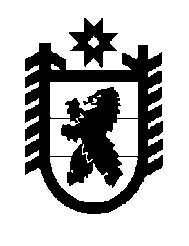 Российская Федерация Республика Карелия    РАСПОРЯЖЕНИЕГЛАВЫ РЕСПУБЛИКИ КАРЕЛИЯВ целях реализации пунктов 5 и 6 перечня поручений Президента Российской Федерации от 31 января 2013 года № Пр-144ГС по итогам заседания Государственного совета Российской Федерации 27 декабря          2012 года:1. Утвердить прилагаемую Инвестиционную стратегию Республики Карелия на период до 2025 года (далее – Стратегия).2. Министерству экономического развития Республики Карелия в срок до 1 декабря 2015 года разработать мероприятия по реализации Стратегии на 2016-2017 годы и представить в установленном порядке в Правительство Республики Карелия.            ГлаваРеспублики Карелия                                                                 А.П. Худилайненг. Петрозаводск20 августа 2015 года № 290-рУтверждена распоряжением Главы Республики Карелия от 20 августа 2015 года № 290-рВведениеИнвестиционная стратегия Республики Карелия на период до 2025 года (далее – Стратегия) разработана в соответствии с требованиями Стандарта деятельности органов исполнительной власти субъекта Российской Федерации по обеспечению благоприятного инвестиционного климата в регионе (далее – Стандарт), утвержденного решением наблюдательного совета автономной некоммерческой организацией «Агентство стратегических инициатив по продвижению новых проектов» от 3 мая 
2012 года.Стратегия направлена на улучшение инвестиционного климата и имиджа Республики Карелия (далее также – республика, регион), формирование условий для увеличения притока российских и иностранных инвестиций в экономику региона, инновационное развитие, увеличение числа инвесторов и повышение эффективности их вложений.Стратегия предполагает создание условий для инфраструктурного развития региона, а также уменьшения дифференциации по уровню социально-экономического развития муниципальных образований в Республике Карелия.Стратегия определяет основные цели и принципы инвестиционной политики в Республике Карелия, а также ключевые направления совершенствования ее правовых, экономических и институциональных основ.В Стратегии определены:факторы развития и стратегический выбор в определении направлений развития инвестиционных процессов Республики Карелия;цели и задачи Стратегии;отраслевые приоритеты развития Республики Карелия;приоритетные направления реализации Стратегии;кадровая политика и развитие кадрового потенциала Республики Карелия;механизмы реализации Стратегии;основные этапы реализации Стратегии;ресурсы и ожидаемые результаты реализации Стратегии.Реализация Стратегии планируется путем совершенствования механизмов государственной поддержки инвестиционной деятельности, повышения эффективности использования имеющегося потенциала.Стратегия разработана с учетом положений, приоритетных направлений, целей и задач, обозначенных в Стратегии социально-экономического развития Республики Карелия до 2020 года, утвержденной постановлением Законодательного Собрания Республики Карелия от 24 июня 2010 года № 1755-IVЗС, и Концепции социально-экономического развития Республики Карелия на период до 2017 года,  утвержденной постановлением Законодательного Собрания Республики Карелия от 15 ноября 2012 года 
№ 467-V ЗС.Основы формирования СтратегииИнвестиционные приоритеты развития регионаВ настоящее время инвестиционные приоритеты развития региона определены в Основных направлениях инвестиционной политики Правительства Республики Карелия на 2011-2015 годы, утвержденных распоряжением Правительства Республики Карелия от 21 апреля 2011 года № 185р-П: определены основные принципы, цели, задачи и направления реализации инвестиционной политики в республике, которые являются базовыми ориентирами построения системы программных мероприятий органов исполнительной власти и местного самоуправления в Республике Карелия. Целью реализации Основных направлений инвестиционной политики Правительства Республики Карелия на 2011-2015 годы является достижение в 2015 году роста объема инвестиций в 1,5 раза к уровню 2010 года за счет улучшения инвестиционного климата, активизации инвестиционного потенциала и внедрения инноваций. Задачи инвестиционной политики на 2011-2015 годы: 1) формирование системы административной, инфраструктурной и финансовой поддержки инвестиций;2) улучшение инвестиционного климата и повышение конкурентоспособности предприятий Республики Карелия;3) сокращение административных барьеров, препятствующих инвестиционному развитию Республики Карелия;4) внедрение инноваций в реальном секторе экономики, технологическая  модернизация производств и диверсификация экономики территорий Республики Карелия;5) повышение эффективности координации действий участников инвестиционной деятельности; 6) формирование благоприятных условий для развития малого и среднего бизнеса.Основными направлениями инвестиционной политики на 2011-2015 годы являются:1) институциональное развитие инвестиционной инфраструктуры Республики Карелия; 2) создание условий для реализации потенциала модернизации предприятий и создания новых производств;3) совершенствование финансовых механизмов и инструментов стимулирования инвестиционной деятельности, в том числе системы привлечения средств федерального бюджета и бюджета Республики Карелия на развитие инвестиционной инфраструктуры;4) создание условий для развития и внедрения инноваций в экономику Республики Карелия;5) формирование инвестиционно-проводящей среды и создание условий для приема инвестиций.Основное внимание в инвестиционной политике Правительства Республики Карелия уделяется:1) формированию и развитию инфраструктуры, удовлетворяющей потребности предприятий и потенциальных инвесторов, устранению инфраструктурных ограничений для привлечения инвестиций в реальный сектор экономики посредством строительства и реконструкции самих объектов инфраструктуры и совершенствования методов регулирования их деятельности. Эта задача сфокусирована на деятельности железнодорожного, автомобильного, водного и авиационного транспорта, связи, энергетического комплекса, включая газификацию районов республики, пригранично-таможенной инфраструктуры и жилищно-коммунального хозяйства;2) строительной деятельности в части градостроительной подготовки территорий для обеспечения инвестиционной деятельности, реализации инвестиционных проектов,  федеральных целевых программ, долгосрочных и инвестиционных программ Республики Карелия, развитию промышленности строительных материалов;3) модернизации экономики, включая содействие модернизации предприятий, создание новых производств и повышение конкурентоспособности региональных товаров и услуг, повышение конкурентоспособности предприятий по энергоэффективности и энергосбережению;4) в сфере развития лесопромышленного комплекса – созданию условий для последующего развития углубленной переработки древесины, поддержке технической и технологической модернизации лесопромышленных производств, развитию лесной транспортной инфраструктуры;5) в сфере развития горнопромышленного комплекса – формированию благоприятного инвестиционного климата для развития горной промышленности, в том числе через упрощение разрешительных процедур, расширение организации добычи и первичной переработки на ранее выявленных месторождениях, проведение реконструкции функционирующих предприятий и создание новых по производству щебня и облицовочных материалов;6) в сфере развития машиностроения и металлургии – планам по реконструкции и модернизации промышленных предприятий, внедрению высокопроизводительного оборудования, освоению новых видов продукции и более эффективному использованию производственных мощностей;7) развитию агропромышленного и рыбохозяйственного комплексов, модернизации существующих производственных мощностей и внедрению новых технологий для повышения эффективности производств, развитию животноводства и растениеводства, формированию рыбохозяйственного комплекса индустриального развития рыбоводства, развитию рыбохозяйственной деятельности;8) развитию инфраструктуры туризма, рекламно-информационному продвижению туристского потенциала и туристского продукта Республики Карелия, содействию в расширении ассортимента и повышении качества туристских услуг, поддержке перспективных видов туризма;9) территориальным приоритетам, связанным с созданием условий для привлечения инвестиций в зоны интенсивного экономического развития республики, которые представляют собой центры и коридоры развития с привлечением близлежащих территорий и проработанной специализацией развития. В республике выделены «центры развития» – наиболее динамично развивающиеся зоны интенсивного экономического развития, для которых разрабатываются новые механизмы функционирования, включая комплексные инвестиционные планы модернизации для моногородов и вопросы создания и размещения индустриальных парков на территориях зон интенсивного экономического развития;10) формированию современной инфраструктуры республиканской инновационной системы на базе уже существующих структурных элементов, а также имеющегося научного и кадрового потенциала республики, поддержке создания новых инновационных предприятий, развитию нормативной правовой базы по формированию рынка интеллектуальной собственности, подготовке инновационно ориентированных кадров, финансированию из бюджета Республики Карелия приоритетных направлений прикладных научных исследований;11) механизмам и инструментам стимулирования инвестиционной деятельности, формированию системы административной, информационной, инфраструктурной и финансовой поддержки инвестиций, формированию финансовых форм стимулирования инвестиций.С 2014 года в рамках государственной программы Республики Карелия «Экономическое развитие и инновационная экономика Республики Карелия», утвержденной постановлением Правительства Республики Карелия от 3 марта 2014 года № 49-П, реализуется подпрограмма 1 «Формирование благоприятной инвестиционной среды». Подпрограмма нацелена на создание благоприятных условий для привлечения инвестиций в экономику Республики Карелия в целях осуществления ее технологической модернизации и диверсификации, повышения экономического потенциала республики и устранения инфраструктурных ограничений экономического роста. Достижение цели подпрограммы обеспечивается за счет выполнения следующих задач:– создание благоприятного инвестиционного климата, в том числе за счет внедрения Стандарта создания зон территориального развития и активизации использования механизмов государственно-частного партнерства, совершенствования и обеспечения функционирования системы поддержки и сопровождения инвестиционных проектов, улучшения информационного обеспечения инвестиционного процесса и развития инвестиционного имиджа республики;– сокращение административных барьеров, препятствующих инвестиционному процессу в республике. Сроки реализации подпрограммы: 2014-2020 годы. Объем финансирования подпрограммы за счет средств бюджета Республики Карелия составит 169 444,00 тыс. рублей. Прогнозная оценка объемов финансирования реализации подпрограммы за счет средств федерального бюджета – 304 250,00 тыс. рублей, средств бюджетов муниципальных образований – 1 251,00 тыс. рублей.Ожидаемыми результатами реализации подпрограммы в количественном выражении в том числе являются:количество созданных и модернизированных рабочих мест вырастет 
с 3 132 в 2012 году до 3 600 в 2020 году, всего в период реализации подпрограммы с 2014 по 2020 год планируется создать и модернизировать 23,4 тыс. рабочих мест;прирост инвестиций в основной капитал в 2020 году составит 43,3% 
к уровню 2012 года;доля муниципальных образований с утвержденными документами территориального планирования и градостроительного зонирования 
в 2020 году составит 100% (с достижением этого значения уже по итогам 2014 года).Ожидаемыми результатами реализации подпрограммы в качественном выражении являются:– создание благоприятного инвестиционного климата на территории республики путем внедрения всех 15 положений Стандарта с обеспечением роста оценки предпринимательским сообществом эффективности реализации внедренных составляющих Стандарта в 2020 году до 9,5 балла 
(при максимальных 10);– ускорение социально-экономического развития в созданных зонах территориального развития республики на базе увеличения притока инвестиций и расширения экономического потенциала территории;– повышение уровня развития общественной инфраструктуры, в том числе за счет активизации и расширения вариативности использования механизмов государственно-частного партнерства;– снижение административных барьеров, препятствующих инвестиционному процессу в республике; – улучшение инвестиционного имиджа республики и повышение транспарентности инвестиционного процесса.Характеристика основных тенденций в экономике регионаВ государственной программе Республики Карелия «Экономическое развитие и инновационная экономика Республики Карелия» и Федеральной целевой программе «Развитие Республики Карелия на период до 2020 года», утвержденной постановлением Правительства Российской Федерации 
от 9 июня 2015 года № 570, дана наиболее актуальная характеристика основных тенденций в экономике региона. С 1991 года по 2001 год Республика Карелия по основным показателям опережала средний по России уровень развития. В указанный период источниками формирования прибыли и развития предприятий преимущественно являлись: разница между внутренними и экспортными ценами, курсовая разница между рублем и долларом (евро), отставание внутренних цен на факторы производства (энергоносители, услуги транспорта, рабочую силу). Данные обстоятельства не позволяли оценить реальный уровень конкурентоспособности действующих производств в Республике Карелия вплоть до завершения к 2005 году процесса выравнивания цен.С 2001 года социально-экономическая ситуация в Республике Карелия характеризуется прогрессирующим отставанием от среднероссийского уровня, а также уровня Северо-Западного федерального округа, прежде всего, по объему инвестиций в основной капитал на душу населения, что влечет за собой отставание и по многим другим показателям.В период с 2008 по 2009 год экономика республики испытывала негативное влияние мирового финансового и экономического кризиса, что отразилось на росте напряженности в социальной сфере и увеличении государственного долга Республики Карелия. Снижение в 2009 году валового регионального продукта (далее – ВРП) по Республике Карелия к уровню 
2005 года на 4,7% на фоне сохранившейся положительной динамики развития экономики в Северо-Западном федеральном округе и в целом по России свидетельствует о том, что кризисные последствия более существенно, чем по стране, отразились на Республике Карелия. Это объясняется особенностями структуры и ориентированностью республиканской экономики на экспорт, а также приграничным положением региона. Сохранение негативных региональных тенденций обусловлено спецификой экономики республики, а также наличием комплекса проблем системного и отраслевого характера. К таким проблемам относятся:– монопрофильность республиканской экономики и зависимость от деятельности моногородов, высокая экспортная направленность производства, зависимость технологически отстающих предприятий республики от мировой конъюнктуры;– инфраструктурные ограничения развития, обусловленные дефицитностью энергетического баланса в республике, высокой зависимостью от завозных видов топлива и цен на них, низким уровнем газификации республики (около 4%); неудовлетворительным эксплуатационным состоянием автомобильных дорог общего пользования Республики Карелия, мостовых сооружений, высокой изношенностью объектов коммунальной инфраструктуры;– нестабильное финансовое состояние предприятий и значительное число убыточных организаций.Республика Карелия обладает богатым природным потенциалом, но он используется недостаточно эффективно. Об этом свидетельствует анализ динамики ситуации за последние 20 лет в основных отраслях экономики республики: лесопромышленном и горнопромышленном комплексах, сельском хозяйстве.Реальный сектор экономики остается ориентированным на экспорт и сильно зависит от мировой конъюнктуры. Крупнейшие предприятия целлюлозно-бумажной промышленности республики, которые раньше являлись бюджетообразующими, в настоящее время являются убыточными или находятся на грани банкротства.Объемы лесозаготовок в последние годы упали в два раза. Существующая задолженность по арендным платежам существенно превышает налоговые поступления в консолидированный бюджет республики от лесозаготовительной деятельности. За прошедший период пришли в упадок многие леспромхозы, которые являлись экономической основой существования отдаленных сельских и лесных территорий. За 20 лет производство сельскохозяйственной продукции сократилось на 60%, поголовье крупного рогатого скота – на 80%, сельскохозяйственные площади – почти в два раза. Прекратили свою деятельность многие сельскохозяйственные предприятия.В условиях нестабильной экономики и влияния негативных последствий мирового кризиса ВРП в сопоставимых ценах в 2011 году практически соответствует уровню 2005 года. По показателю ВРП на душу населения отставание от среднего значения по Российской Федерации постоянно увеличивается. Если в 1998-1999 годах значения показателей были сопоставимы, то в 2010 году республиканский показатель составлял 76% от среднероссийского. По сравнению с 1991 годом объем промышленного производства сократился на 16%.Отрицательная динамика развития базовых секторов экономики республики во многом обусловлена сокращением в два раза среднегодового объема инвестиций в основной капитал в сопоставимых ценах по сравнению с уровнем 1990 года. В экономике Российской Федерации по производству ряда важнейших видов продукции на долю региона приходится существенная доля, в частности, по выращиванию форели (65-70%), по производству железорудных окатышей (26%), бумаги (21-23%), целлюлозы древесной и целлюлозы из прочих волокнистых материалов (15%), щепы технологической для производства целлюлозы и древесной массы (10-12%), проволоки из железа или нелегированной стали (9,5%), древесины необработанной (5%). При этом доля численности населения республики в общероссийской численности составляет порядка 0,5%.В структуре оборота организаций по видам экономической деятельности по Российской Федерации наибольший удельный вес Республика Карелия имеет по таким видам деятельности, как добыча полезных ископаемых, кроме топливно-энергетических (4,9%), целлюлозно-бумажное производство; издательская и полиграфическая деятельность (3,5%), рыболовство, рыбоводство (1,8%), обработка древесины и производство изделий из дерева (без мебели) (1,5%). По всем остальным видам деятельности доля республики не превышает 0,8% в общероссийском обороте.Уровень производства продукции (услуг) на душу населения в Республике Карелия сопоставим с уровнем Российской Федерации по таким показателям, как производство и распределение электроэнергии, газа и воды, ввод в действие жилых домов, объем оказанных платных услуг населению. Объем добычи полезных ископаемых, приходящийся на каждого жителя республики, существенно превышает среднероссийский уровень. В то же время в Республике Карелия наблюдается отставание по объему производства продукции на душу населения от уровня России по таким показателям, как объем отгруженных товаров в обрабатывающих производствах, объем инвестиций в основной капитал, производство основных видов продукции животноводства.Сдерживающим фактором экономического развития Республики Карелия являются ограниченные возможности бюджетного финансирования мероприятий по модернизации экономики, поскольку более 74% в общей сумме расходов консолидированного бюджета Республики Карелия приходится на социально значимые выплаты. Финансовое состояние республики осложняется тем, что крупные предприятия, работающие на территории республики, являются структурными подразделениями корпораций, расположенных за пределами Республики Карелия. При этом финансовые показатели структурных подразделений зависят от политики головных организаций. К одной из основных проблем функционирования экономики республики следует отнести дефицитность энергетического баланса, высокую зависимость от привозных видов топлива и цен на них. Потребность в энергоресурсах, особенно электроэнергии, только на 45-50% покрывается за счет выработки электроэнергии на территории Республики Карелия.  Проведение модернизации и структурной диверсификации экономики республики требует внедрения передовых инновационных технологий. Вместе с тем в регионе существуют проблемы инновационного и технологического развития, к которым относятся недостаток у предприятий собственных средств на инновации, неразвитость инновационной инфраструктуры, слабо развитое взаимодействие между наукой и бизнесом, недостаток инвестиционного и венчурного капитала, неразвитость системы профессиональной подготовки и переподготовки кадров для инновационной сферы.Кроме общих системных проблем существуют проблемы в отдельных отраслях экономики республики (лесопромышленном, агропромышленном комплексах, отсутствие  развитой дорожной и транспортной инфраструктуры). Вследствие оттока человеческого капитала происходит снижение количества и качества трудовых ресурсов, что является существенным ограничением для реализации инновационного сценария развития республики.Недостаток бюджетных средств и отсутствие квалифицированного кадрового обеспечения не позволяют обеспечить благоприятные условия для привлечения инвестиций на территорию Республики Карелия и создать новые рабочие места. В реальном секторе экономики остается высокой экспортная направленность производства, что обуславливает зависимость экспортно ориентированных предприятий республики от мировой конъюнктуры. В связи с высокой концентрацией экспорта положительная или отрицательная динамика рынков по основным товарным позициям в значительной степени влияет на экономику республики в целом.Нерешенным остается ряд серьезных проблем, сохранение которых может препятствовать достижению результативности деятельности Правительства Республики Карелия и бизнеса в плане инновационного развития экономики региона. В первую очередь это:наличие излишних административных барьеров, прежде всего для развития малого и среднего бизнеса, в том числе инновационного;незаинтересованность кредитных организаций в финансировании рискового инновационного бизнеса;фрагментарность инновационной системы, отсутствие должных взаимосвязей между ее элементами, надлежащей интеграции образования, науки и бизнеса;низкий уровень доверия бизнеса в сочетании с низким уровнем эффективности государственного управления;недостаточный уровень предсказуемости направлений развития государственного регулирования и государственной политики, сохраняющиеся проблемы межведомственной и межуровневой координации при планировании и реализации стратегических документов развития, недостаток оперативной и достоверной официальной статистической информации для принятия управленческих решений и корректировки государственной политики;недостаточное развитие механизмов государственно-частного партнерства, ограниченная эффективность государственных инвестиций;недостаточный кадровый, в том числе управленческий, потенциал для развития инновационных секторов экономики и модернизации традиционных отраслей;отсутствие для предприятий стимулов к повышению производительности труда.Перечисленные факторы негативным образом отражаются на инвестиционной привлекательности Республики Карелия и степени ее конкурентоспособности как внутри Российской Федерации, так и на мировом уровне.2.3. Внутренние факторы, определяющие развитие Республики КарелияСравнение динамики индексов валовой добавленной стоимости (далее – ВДС) всех субъектов Российской Федерации и Республики Карелия (график 2.3.1) показывает, что экономика Республики Карелия не смогла по настоящее время оправиться от кризиса 2008-2009 годов, в отличие от России в целом. По индексу ВДС экономика республики не вышла на предкризисный уровень, и разрыв с темпами роста суммарного индекса ВДС всех субъектов Российской Федерации заметно увеличился. С 2001 года республика по показателю «ВРП на душу населения» среди регионов Российской Федерации переместилась с 19-го на 35-е место.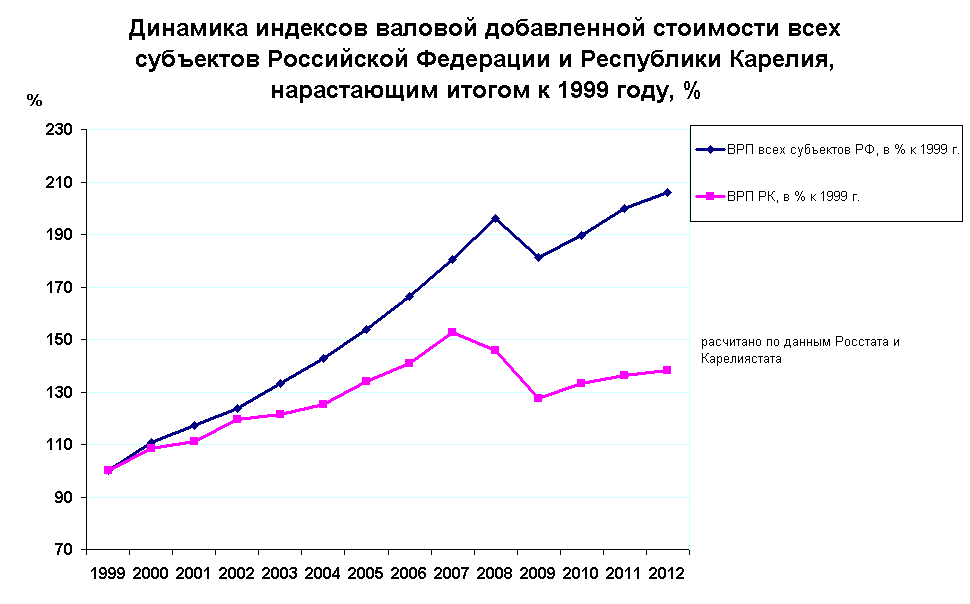 График 2.3.1Слабый рост экономики республики и отставание от среднероссийских темпов во многом объясняется динамикой инвестиций в основной капитал. Если в 2001-2002 годах соотношение ВРП республики и объемов инвестиций в основной капитал (норма инвестирования) составляло 22-26%, то 
в 2009 году оно опустилось ниже 20%.Отставание республики в развитии инвестиционной деятельности подтверждается снижением значений по такому показателю, как «инвестиции в основной капитал на душу населения». В 2002 году Республика Карелия по этому показателю занимала 10-е место среди регионов Российской Федерации, а в 2012 году – 60-е. Недостаточное инвестирование в основной капитал организаций отражается на неблагоприятной тенденции по износу основных фондов.2.4. Внешние факторы, определяющие экономическое развитие Республики КарелияНа фоне общемировых кризисных явлений, а также применения экономических санкций сокращаются возможности привлечения кредитов для российских коммерческих организаций, вследствие чего иностранные компании стали рассматривать российский рынок как высокорискованный. Накоплен внешний корпоративный долг, превышающий долг, который имели корпорации до кризиса 2008 года. Утечка капиталов за рубеж 
в 2014 году существенно выросла и оценочно может превысить 130 млрд. долларов, что сравнимо с утечкой капитала в 2008 году. Планируемую Правительством Российской Федерации деофшоризацию экономики можно рассматривать как положительный фактор, создающий предпосылки для возможного расширения финансовой базы для определенного расширения отечественной инвестиционной деятельности.2.5. Анализ преобразований в сфере промышленного производства Республики Карелия Промышленное производство остается основой экономического развития республики, при этом наблюдается постепенное снижение доли ВДС карельской индустрии в ВРП. С 2005 по 2012 год  эта доля снизилась на 10 процентных пунктов и сегодня составляет около 30%. В 1989 году доля промышленности в структуре национального дохода составляла 57%.Главным фактором указанной тенденции является снижение доли обрабатывающих производств, которая за указанный семилетний период уменьшилась почти на 5 процентных пунктов, и составила 12,6%.  Более плавная тенденция на снижение наблюдается в производстве и распределении электроэнергии, газа и воды. При этом  почти на 4% выросла доля добычи полезных ископаемых.Одним из основных факторов деиндустриализации, особенно в обрабатывающих производствах, стала низкая конкурентоспособность предприятий в условиях открытой экономики. Другим существенным фактором изменений в структуре ВДС стало ускоренное развитие сферы услуг, не требующее больших капитальных затрат.Обрабатывающие производства потеряли свое доминирование и решающую роль в формировании стоимостных объемов промышленного производства. За период с 2003 по 2013 год их доля снизилась с 60 до 40%. Доля добычи полезных ископаемых при этом выросла на 20 процентных пунктов и в 2013 году опередила стоимостный объем продукции обрабатывающих производств. Упрощенное с технологической точки зрения производство строительных материалов (по сравнению с обрабатывающими производствами), меньшая капиталоемкость, наличие сырья и хороший рыночный спрос создали условия для развития высокорентабельных производств по добыче полезных ископаемых, особенно по производству щебня и блоков. Развитие такого сырьевого направления, как добыча полезных ископаемых сопровождается существенной экологической  издержкой: пропорционально росту производства растут вредные выбросы в атмосферу. Если по большинству видов деятельности обрабатывающих производств наблюдается снижение вредных выбросов в атмосферу, то в добыче полезных ископаемых идет существенный рост.Несмотря на формирование сырьевого типа экономики, рост добычи полезных ископаемых обеспечивает устойчивую занятость населения, его доходы и поступления финансовых средств во все уровни бюджетов. Запасы минеральных ресурсов и перспективы широкого спроса на строительную продукцию создают благоприятную основу для реализации дальнейшего развития направления.С 1990 года промышленность республики прошла несколько важных этапов (график 2.5.1).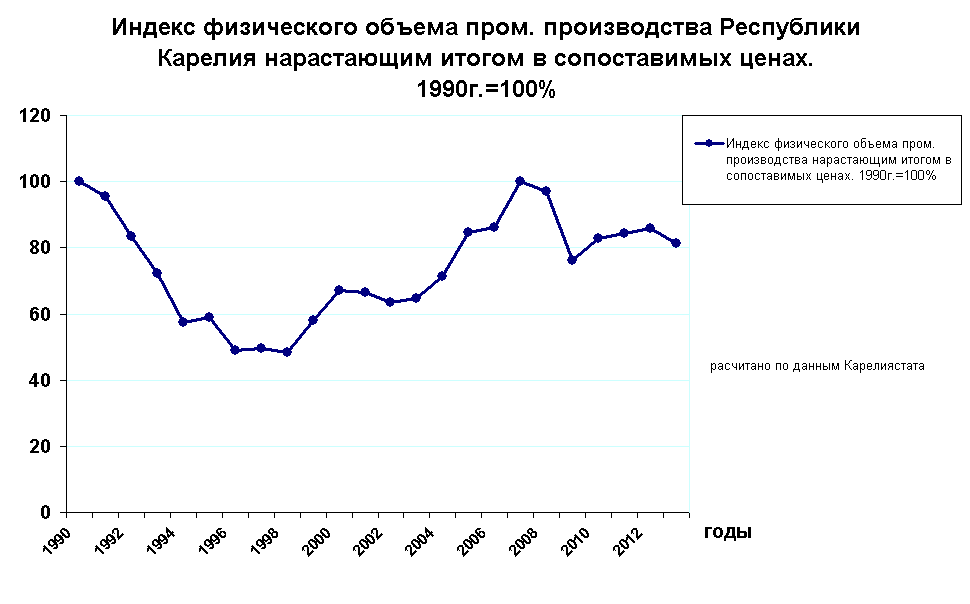 График 2.5.1После падения промышленного производства в 1990-1998 годах произошедший дефолт создал реальные возможности для роста производства, особенно в 1999-2001 годах, когда на фоне низкого курса рубля создались условия для восстановительного роста, основанные на расширении экспорта. Рост 2004-2007 годов во многом был обеспечен увеличением спроса и ростом мировых цен на основные экспортные товары республики. После пика кризиса 2008-2009 годов промышленное производство республики находится в достаточно неопределенном состоянии и показывает постепенное затухание роста с переходом в падение. Падение промышленного производства республики можно объяснить несколькими существенными моментами. Основным фактором падения промышленного производства явились обрабатывающие производства. Так, суммарный индекс физического объема обрабатывающих производств по результатам 2013 года упал на 50 процентных пунктов по отношению к докризисному 2007 году, тогда как в целом по России данный индекс за тот же срок вырос на 4,8 процентного пункта. Общее падение физических объемов промышленного производства республики за тот же период несколько меньше (33%), поскольку объемы в сфере добычи полезных ископаемых выросли на 13,5%, а объемы по производству и распределению электроэнергии, газа и воды уменьшились на 16%. При этом доля горнодобычи превышает 40%, а производство и распределение электроэнергии, газа и воды составляет менее 20%. Одной из причин продолжающегося кризиса в обрабатывающих производствах, отрицательно влияющих на все промышленное производство, является проблема внешнеэкономической деятельности. Промышленное производство Республики Карелия традиционно обладает достаточно высоким экспортным потенциалом. Однако с 2004 года доля экспорта 
(в рублевом эквиваленте, пересчитанная по среднегодовому курсу) упала 
с 55 до 30% в 2013 году.Главным фактором снижения экспорта по обработанной древесине и целлюлозно-бумажной промышленности стало понижение спроса на мировых рынках (и соответственно цены) на данные товары после 
2008 года. Именно падение спроса сказалось на снижении объемов экспорта, что привело к уменьшению валютной экспортной выручки предприятий-экспортеров. В целом на снижение стоимостного объема экспорта повлияло и состояние основных фондов обрабатывающих производств, а также отсутствие новой (или модернизированной) товарной номенклатуры экспорта, пользующейся повышенным мировым спросом. В свою очередь, текущее состояние промышленного производства является следствием снижения инвестиционной деятельности в сфере промышленности.Промышленное производство, особенно его обрабатывающий сектор, требует модернизации, нацеленной на углубление переработки и выпуск обновленной номенклатуры изделий с большей добавленной стоимостью.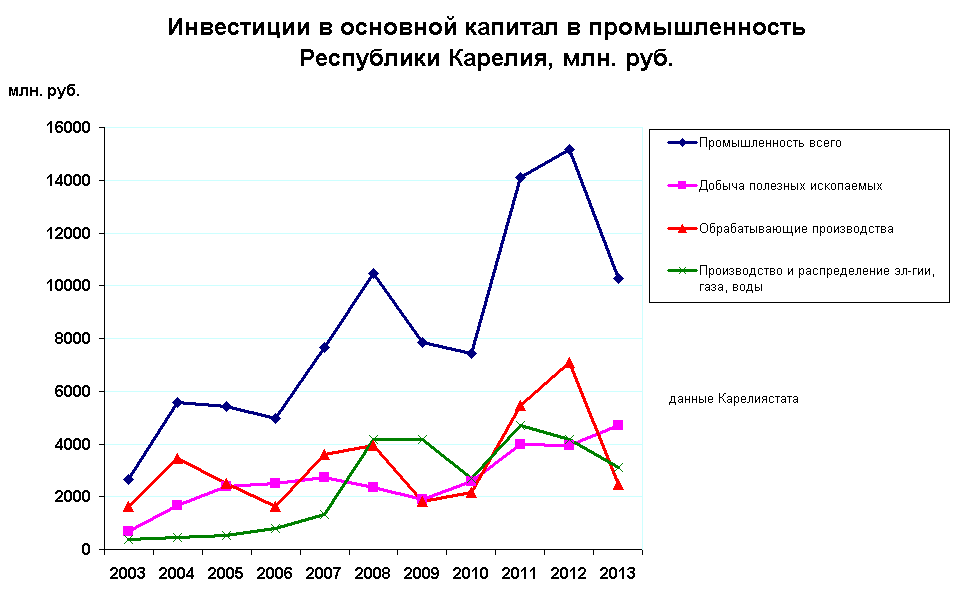 График 2.5.2Основным фактором падения инвестиций в промышленности стали обрабатывающие производства: 65% к 2012 году. При этом можно отметить последовательный рост (кроме 2008-2009 годов) инвестиций в горнодобывающем комплексе, а также неровный рост инвестиций в сферу производства и распределения электроэнергии, газа и воды (с падениями в 2008 и 2012-2013 годах) (график 2.5.2).С другой стороны, рост инвестиций в основной капитал в промышленное производство в целом не обеспечивает снижение такого показателя, как износ основных фондов. С 2005 по 2013 год износ основных фондов в промышленности увеличился с 33,6 до 47%, что говорит о недостаточности инвестиций не только для расширенного, но и для простого воспроизводства. Единственный вид деятельности, где в рассматриваемый период времени не увеличивался износ основных фондов, – это производство и распределение электроэнергии, газа и воды. Существенно возросшая инвестиционная деятельность в 2008-2009 и 2011 годах снизила износ основных фондов с 39-40% в 2005-2007 годах до 19-27%, однако дальнейшее снижение инвестиций привело к росту износа основных фондов почти до 40% в 2013 году. В данном случае можно отметить, что переход на рыночное ценообразование в электроэнергетике принес определенный эффект в расширении инвестиций и обновлении основных фондов в данном виде деятельности. 2.6. Отраслевой анализ реального сектора экономики Республики КарелияОсновное влияние на формирование и динамику ВРП Республики Карелия оказывает ситуация в реальном секторе экономики.Основу промышленности республики составляют лесопромышленный и горнопромышленный комплексы, машиностроение, электроэнергетика. В структуре оборота организаций по видам экономической деятельности Республики Карелия в 2013 году определяющую роль играли обрабатывающие производства (10%), оптовая и розничная торговля (14,4%), производство и распределение электроэнергии, газа и воды (3,9%), добыча полезных ископаемых (13,2%)  (график 2.6.1).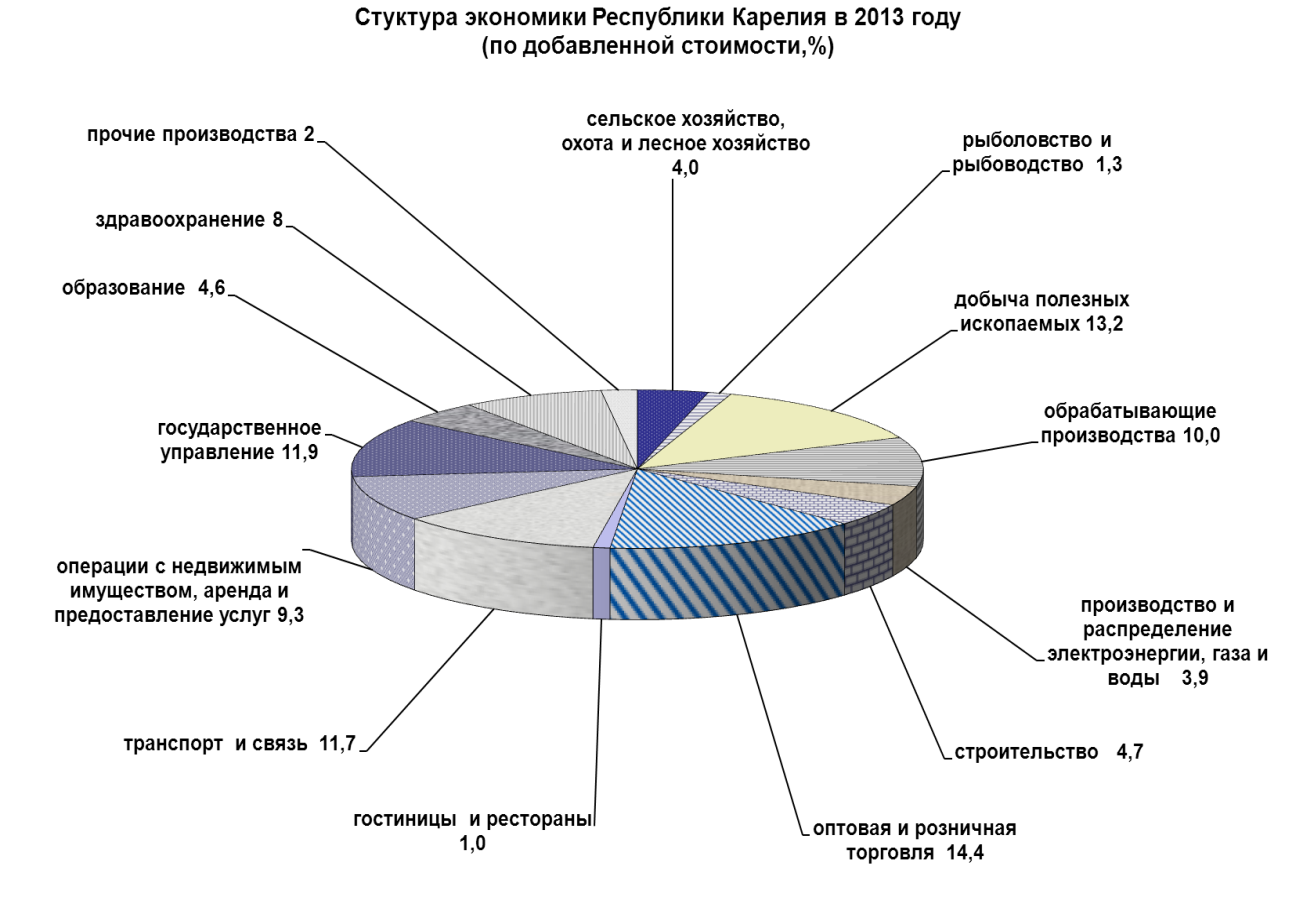 График 2.6.1Анализ динамики изменения индексов производства с 2005 
по 2012 год показывает тенденции в экономике Республики Карелия (таблица 2.6.1):Таблица 2.6.1Индексы производства по видам экономической деятельности(% к предыдущему году)Индекс промышленного производства по итогам 2013 года по Республике Карелия составил 94,5% (2012 год – 102%), в том числе в добыче полезных ископаемых – 101,7%, обрабатывающих производствах – 86,3%, производстве и распределении электроэнергии, газа и воды – 89%. При этом в среднем по Российской Федерации индекс промышленного производства по итогам 2013 года составил 100,4%. Горнопромышленный комплекс остается одним из самых перспективных и интенсивно развивающихся направлений экономики Республики Карелия. Индекс производства по виду деятельности «добыча полезных ископаемых» в 2013 году составил 101,7% (в 2012 году – 102,6%). В общем объеме промышленного производства республики доля горных предприятий (в стоимостном выражении) выросла с 15% в 2005 году до 43% в 2013 году.В обрабатывающих производствах в 2013 году объемы промышленной продукции снизились в сопоставимых ценах на 13,7% к предыдущему году, что в значительной степени объясняется спадом целлюлозно-бумажного и металлургического производства. Индекс производства по виду деятельности «обработка древесины и производство изделий из дерева» в 2013 году составил 104,7%. По виду деятельности «производство машин и оборудования» индекс промышленного производства по итогам 2013 года составил всего 49%. Спад производства в 2013 году связан с отсутствием отгрузки продукции по данному виду деятельности ОАО «Петрозаводскмаш» (за 2013 год отгрузка составила 9,2% к 2012 году). Основным видом деятельности ОАО «Петрозаводскмаш» (дочернее предприятие Госкорпорации «Росатом») является производство основного и вспомогательного оборудования для атомных станций (вид деятельности «металлургическое производство и производство готовых металлических изделий»). Индекс производства по виду деятельности «химическое производство» за 2013 год составил 93,6% к уровню 2012 года. Химическая промышленность Республики Карелия представлена производством эмульсионных взрывчатых веществ, а также производством целлюлозно-бумажными предприятиями республики лиглосульфанатов, талового масла, канифоли и скипидара.Индекс производства по виду экономической деятельности «производство и распределение электроэнергии, газа и воды» в 2013 году составил 88,3%. В 2013 году выработка электроэнергии сократилась на 13% до 4,4 млрд. кВт/час (в 2012 году – 5,1 млрд кВт/час) в основном за счет снижения выработки электроэнергии гидроэлектростанциями, поскольку водность в 2013 году была значительно ниже, чем в 2012 году. Валовая продукция сельского хозяйства всех сельхозтоваро-производителей республики в 2013 году сложилась в объеме 2236,5 млн. рублей, что в фактически действующих ценах составило 110,1% к уровню 2005 года. За период с 2005 по 2013 год сельскохозяйственные организации и хозяйства населения участвовали в процессе производства сельскохозяйственной продукции в равной степени. Доля участия крестьянских (фермерских) хозяйств по-прежнему остается незначительной: в 2005 году она составила 2,6%, в 2013 году – 2,7% в общем объеме продукции сельского хозяйства. Сельскохозяйственные организации остаются основными производителями молока, мяса всех видов, яиц и зерновых культур. Хозяйства населения – главные производители картофеля и овощей.В настоящее время в структуре ВРП сельское хозяйство, охота и лесное хозяйство занимают 4,1%, рыболовство и рыбоводство – 1,8%, производство пищевых продуктов, включая напитки, – 2,1%. Сельскохозяйственная деятельность региона представлена главным образом молочным животноводством. Растениеводство в значительной мере подчинено потребностям молочного животноводства. Большая часть (90%) всех сельскохозяйственных угодий сосредоточена в южной части республики, где сельское хозяйство получило наибольшее развитие. В продукции сельского хозяйства во всех категориях хозяйств на растениеводство приходится порядка 42%, на животноводство – 58%. В сельскохозяйственных организациях – 16% и 84% соответственно. Пищевая и перерабатывающая промышленность представлена следующими отраслями: молокоперерабатывающей, мясоперерабатывающей, хлебопе-карной, мукомольно-комбикормовой,  ликероводочной промышленностью. Рыбохозяйственный комплекс Республики Карелия включает практически все направления деятельности в области рыболовства: промышленное рыболовство, в том числе морской и океанический лов, прибрежное рыболовство, рыболовство на внутренних водоемах, включая внутреннее Белое море и пресноводные водоемы, товарное рыбоводство и переработка рыбной продукции. Республика Карелия является одним из самых благоприятных регионов России для индустриального выращивания товарной форели. 60% российской товарной форели – карельского происхождения. В области промышленного рыбоводства осуществляется ряд инвестиционных проектов: инкубационно-выростной комплекс ЗАО «Вирта» в Лахденпохском районе; строительство инкубационно-выростного завода ООО «Карелпродактс» в Сортавальском районе; расширение действующих рыбоводных хозяйств и рыбоперерабатывающих цехов; проект по выращиванию водорослей и мидий, строительству цеха по переработке рыбы и морепродуктов в пос. Чупа; приобретение и модернизация мощного рыболовецкого траулера «Янтарный» Союзом рыбопромышленников Карелии. Министерство регионального развития Российской Федерации определило Республику Карелия в качестве территории опережающего развития туризма наряду с Республикой Алтай, Алтайским краем, Республикой Бурятия и Краснодарским краем. Реализация широкого комплекса мер государственной поддержки развития туристской индустрии направлена в том числе на преодоление барьеров, препятствующих формированию конкурентоспособного туристского комплекса, среди которых: 1) высокие издержки на строительство туристских объектов на удаленных от производственного каркаса республики территориях вследствие отсутствия инженерно-технической инфраструктуры;2) диспропорция в территориальном распределении туристской активности, приводящая к обострению конкуренции на ограниченном числе объектов и недоступности для туристов большей части перспективных для туристского освоения территорий;3) недостаточная межведомственная координация в вопросах развития туризма и смежных отраслей;4) сложные и длительные процедуры получения в аренду земель лесного фонда для осуществления туристско-рекреационной деятельности;5) значительная доля (более 70%) неорганизованных туристов в общем потоке посетителей республики.2.7. Состояние монопрофильных городов Республики КарелияМонопрофильные города и поселки – наиболее уязвимая категория населенных мест, систематически находящаяся в зоне риска в силу односторонне развитой и преимущественно отсталой экономической базы. Такие города и поселки обладают слабой устойчивостью в обычных условиях и первыми сталкиваются с серьезными проблемами при наступлении кризисной ситуации в социально-экономическом развитии страны.На территории Республики Карелия находятся 11 муниципальных образований с монопрофильной структурой экономики, или 3,5% от общего числа российских моногородов (всего в Российской Федерации 
313 моногородов), это г. Кондопога, г. Костомукша, г. Лахденпохья, 
г. Питкяранта, г. Пудож, г. Сегежа, г. Суоярви, пгт Надвоицы Сегежского муниципального района, пгт Пиндуши Медвежьегорского муниципального района, пгт Вяртсиля Сортавальского муниципального района, 
пгт Муезерский Муезерского муниципального района.Моногорода республики сильно дифференцированы по уровню социально-экономического развития, комфортности проживания, численности и составу населения, степени зависимости экономики, социальной сферы, функционирования объектов жизнеобеспечения от деятельности градообразующего предприятия.Распоряжением Правительства Российской Федерации от 29 июля 
2014 года № 1398-р моногорода России поделены на три категории. К первой категории относятся моногорода с наиболее сложным социально-экономическим положением, ко второй – моногорода с имеющимися рисками ухудшения социально-экономического положения, к третьей – моногорода со стабильной социально-экономической ситуацией. Среди моногородов Республики Карелия 6 отнесены к первой категории монопрофильных муниципальных образований с наиболее сложным социально-экономическим положением (в том числе во взаимосвязи с проблемами функционирования градообразующих предприятий) – это 
пгт Надвоицы, г. Пудож, пгт Муезерский, г. Питкяранта, г. Кондопога и 
г. Суоярви. Остальные 5 моногородов (Сегежское, Пиндушское, Лахденпохское, Костомукшское и Вяртсильское городские поселения) находятся в статусе монопрофильных муниципальных образований Российской Федерации, в которых имеются риски ухудшения социально-экономического положения.По данным Карелиястата, за последние десять лет численность населения в моногородах сократилась более чем на 10%. Наибольшее снижение произошло в пгт Надвоицы, пгт Муезерский и г. Суоярви. В этих населенных пунктах сокращение населения составило от 20 до 27%. Сокращение численности населения моногородов республики обусловлено как естественной убылью, так и оттоком населения вследствие проблем на градообразующих предприятиях.Большинство градообразующих предприятий относятся к лесопро-мышленному комплексу, являющемуся одной из ведущих отраслей республики, остальные осуществляют деятельность по добыче металлических руд, в цветной металлургии и металлообработке.Показатели безработицы в моногородах превышают среднерес-публиканский уровень (2,2% против 1,7% по состоянию на начало сентября 2014 года). Максимальный уровень безработицы сохраняется в г. Кондопоге (3,3%) и пгт Надвоицы (3,9%).В целях устойчивого социально-экономического развития моногородов республики и определения точек роста необходимо провести мероприятия по:– анализу реального финансово-экономического состояния и оценке возможностей, потенциала предприятий для восстановления и развития;– санации действующих в моногородах предприятий, направленной на сохранение бизнеса, создание условий для его восстановления и развития;– развитию малого и среднего бизнеса, созданию новых рабочих мест и повышению занятости населения;– созданию полифункциональной экономики городов, преодолению их монопрофильности, развитию перерабатывающих производств;– развитию социальной и инженерной инфраструктуры городов, где могут быть задействованы широкие слои населения;– сохранению высококвалифицированных работников, созданию сквозных профессий, высвобождению персонала низкой квалификации, последующему его перепрофилированию и занятости в других видах деятельности;– облегчению налогового режима для малого бизнеса при условии локализации производства. 2.8. Состояние внешнеэкономической деятельности Республики КарелияПриграничное положение Республики Карелия создает предпосылки для интенсивного развития внешней торговли в регионе. Основу промышленности республики составляют лесопромышленный и горнопромышленный комплексы, машиностроение, электроэнергетика и пищевая промышленность. Две трети продукции промышленных предприятий (прежде всего, лесопромышленного и горнопромышленного комплексов) поставляется на экспорт. Таким образом, экономика Республики Карелия является экспортно ориентированной и во многом зависит от состояния внешней конъюнктуры.По широте географии внешнеэкономических связей, по объему экспорта на душу населения Республика Карелия находится в числе лидирующих регионов Российской Федерации. Карельские предприятия поддерживают торгово-экономические отношения более чем со 100 странами ближнего и дальнего зарубежья. Крупнейшими торговыми партнерами являются Финляндия, Турция и Великобритания, их доля в товарообороте составляет 50%. Крупнейшими предприятиями-экспортерами являются 
ОАО «Карельский окатыш», ОАО «Кондопога», ОАО «Сегежский ЦБК», ОАО «Сибирско-Уральская Алюминиевая Компания», ООО «Сетлес», 
ЗАО «Соломенский завод», ЗАО «Альтернатива», ООО «Сведвуд Карелия», ОАО «Ладэнсо», ООО «Питкяранта ПАЛП». Стоимость экспортных поставок вышеперечисленных предприятий составляет более 80% экспорта Республики Карелия.Главными экспортными статьями являются железорудные окатыши, крафт-бумага, обработанные и необработанные лесоматериалы, товарная целлюлоза.В структуре импорта преобладают машины и оборудование, продукция химической промышленности, черные металлы и изделия из них, продовольственные товары и сельскохозяйственное сырье.К крупнейшим предприятиям-импортерам следует отнести ОАО «Петрозаводскмаш», ОАО «Карельский окатыш», ООО «АЕК», ОАО «Сибирско-Уральская Алюминиевая Компания», ОАО «Кондопога», ООО «Сегежская упаковка», ООО «Истор-Карелия», ОАО «Кондопожский комбинат хлебопродуктов», ООО «Судоходная компания Онего», 
ООО «Кала я марьяпоят». Стоимость импортных поставок в адрес этих предприятий составляет более 70% от импорта Республики Карелия.Экономику Республики Карелия можно охарактеризовать как экспортно ориентированную. При этом преимущественную долю экспорта составляет сырье. В импорте же, напротив, преобладает готовая продукция. 2.9. Основные источники финансирования инвестицийФизические объемы иностранных инвестиций в экономику республики имеют тенденцию к снижению. В 2013 году объем инвестиций снизился до уровня 2005 года, тогда как в 2011 году был достигнут максимум в 430 млн. долларов, что объясняется реализацией крупного и единственного за последнее время проекта по строительству завода по производству ориентированно-стружечной плиты (OSB).В последние годы самыми существенными источниками инвестиций стали бюджетные инвестиции и собственные средства предприятий, главным из которых является амортизация.Бюджетные инвестиции в республике за последнее десятилетие существенно выросли и сегодня опередили все другие источники по объему инвестиций в основной капитал. При этом подавляющую часть бюджетных инвестиций последние годы занимают федеральные, которые в 2013 году составляли почти треть всех объемов инвестиций. Основным плановым инструментом капитального строительства федерального значения остаются федеральные целевые программы. Федеральное бюджетное финансирование на среднесрочную перспективу предусмотрено в федеральной целевой программе «Развитие Республики Карелия на период до 2020 года», где на развитие экономического направления (повышение конкурентоспособности базовых и создание новых производств и секторов экономики, инфраструктурное обеспечение развития) запланировано 15 млрд рублей. Инвестирование из бюджета Республики Карелия  с 2001 года составляет 5% всех объемов инвестиций. Амортизация основных фондов как источник инвестиций с 2001 года в Республике Карелия непрерывно наращивала свое значение. Однако 
с 2013 года данный источник ушел на второе по значимости место в структуре  источников инвестиций после бюджетных инвестиций в основной капитал.Доля прибыли организаций как источника финансирования инвестиций в основной капитал имеет тенденцию к снижению в общем инвестировании.2.10. Оценка инвестиционной привлекательности Республики КарелияОсновными составляющими инвестиционной привлекательности по оценке рейтинговым агентством «Эксперт РА» (далее – агентство) определены инвестиционный потенциал субъекта Российской Федерации  и его инвестиционный риск, которые являются показателями, определяющими  место субъекта среди других субъектов Российской Федерации (график 2.10.1). Ранг рейтинга показывает место Республики Карелия среди регионов России.  Инвестиционный потенциал отражает основные макроэкономические показатели и степень насыщенности территории факторами производства (производственной, транспортной, энергетической и другими видами инфраструктуры, полезными ископаемыми, рекреационными, водными, лесными природными ресурсами, рабочей силой, основными фондами). Он зависит от потенциального спроса, формирующегося на данной территории: населенность территории и плотность населения, потребительский потенциал, перспективы роста финансовых рынков, степень развития индустрии как основного потребителя инноваций.Наряду с факторами, понижающими инвестиционный потенциал региона, нужно отметить и те факторы, которые повышают ее потенциал.За 2012-2013 годы республика поднялась с 38-го на 25-е место среди регионов России в оценке ее ресурсного потенциала. На повышение ранга инвестиционного потенциала повлиял туристический потенциал.Небольшие улучшения происходят с инфраструктурной составляющей рейтинга инвестиционного потенциала республики, что позволяет определить ранг республики в пределах 35-45-го места.Инновационная составляющая потенциала позволила Республике Карелия подняться с 71-го на 56-е место в рейтинге агентства.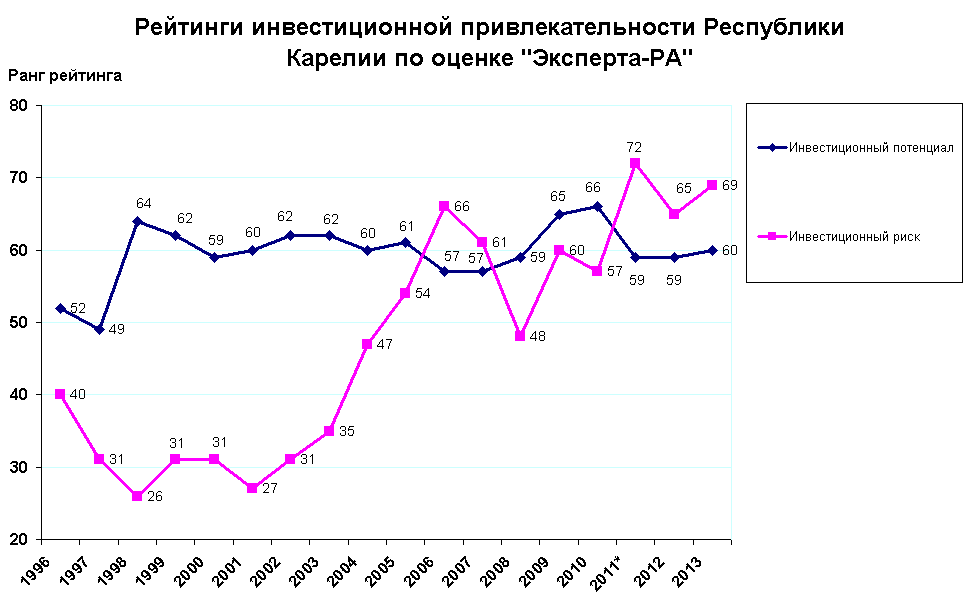 График 2.10.1Производственная составляющая инвестиционного потенциала республики с 2001 года по 2013 год (далее также рассматривается период 2001-2013 годов) переместилась с 52-го на 63-е место среди субъектов Российской Федерации. По потребительскому потенциалу Республика Карелия переместилась с 58-го на 67-е место среди субъектов Российской Федерации. По трудовому потенциалу республика переместилась с 60-го на 69-е место среди субъектов Российской Федерации. Совокупность перечисленных факторов формирует инвестиционный потенциал Республики Карелия, который занимает в среднем 60-й ранг в рейтинге  регионов России (график 2.10.1). В противоположность стабильно устойчивому рейтингу инвестиционного потенциала республики более серьезные изменения произошли с другой составляющей инвестиционного климата – инвестиционным риском. По рейтингу инвестиционного риска республика в период с 2001 по 2013 год из первой тридцатки вплотную приблизилась  к  последней десятке регионов (график 2.10.1).Один из самых главных рисков в оценке инвестиционного климата – экономический, который отражает экономические тенденции в развитии региона. Ранг экономического риска с 2001 года по 2013 год сместился с конца второй десятки до начала восьмой, что ставит республику практически на последние места в России.  Кроме экономической составляющей на повышение инвестиционного риска (и ранга) республики сильно влияют такие составляющие, как криминальный риск (смещение с 23-го на 70-е место), управленческий риск смещение с 6-го на 47-е место), высокие экологические риски (около 70-го места), социальный риск (смещение с 44-го на 58-е место).Таким образом, инвестиционный климат Республики Карелия оценивается агентством как «пониженный потенциал и умеренный риск». В данную группу с пониженным потенциалом и умеренными рисками попадает 36 регионов, и эта группа – самая большая по численности. Подобная оценка характерна для большинства российских регионов. 2.11.  Потенциальные ресурсы развития экономики Республики КарелияВ документах стратегического планирования, государственных программах Республики Карелия, кроме богатых природно-сырьевых ресурсов, являющихся основой базовых отраслей реального сектора экономики региона, определен ряд потенциальных ресурсов развития экономики региона, эффективное использование и развитие которых способны положительно повлиять на решение задач инвестиционной политики в республике. К таким ресурсам можно отнести: зоны (территории) опережающего развития, приграничное положение республики, туристско-рекреационный потенциал региона, развитие моногородов на основе комплексных инвестиционных программ, развитие инновационной деятельности, развитие кадрового потенциала.В соответствии со Стратегией социально-экономического развития Республики Карелия до 2020 года определены зоны опережающего развития:центр развития Петрозаводск и коридор Петрозаводск – Кондопога;коридор развития Беломорск – Сегежа – Медвежъегорск;центр Костомукша и сопряженный с ним коридор развития Костомукша – Беломорск;коридор развития Северное Приладожье: Питкяранта – Сортавала – Лахденпохья.В развитии республики важно учитывать геополитический фактор – расположенность на пересечении нескольких регионов и осей европейской интеграции (Баренц-региона и Балтийского региона), что делает республику важным контактным регионом для развития приграничного сотрудничества России и Финляндии и трансграничного сотрудничества со странами Европы. В Республике Карелия накоплен большой опыт реализации проектов (в том числе инфраструктурных) приграничного сотрудничества в рамках совместных российско-финляндских программ, а также программ приграничного сотрудничества России и Европейского союза, программ Совета Министров Северных стран на Северо-Западе России, Северной экологической корпорации (НЕФКО), Северного инвестиционного банка (СИБ) и других.Туризм является одним из самых динамично развивающихся секторов мировой экономики. Республика Карелия, обладая значительным туристско-рекреационным потенциалом, в последние годы становится все более привлекательной как для российских, так и для иностранных туристов. Она имеет выгодное географическое положение (самая протяженная граница России с Европейским союзом, близкое расположение к Санкт-Петербургу, Москве, центральным регионам России). Имеется обустроенная приграничная инфраструктура, включающая три международных пункта пропуска и семь пунктов упрощенного пропуска, а также международный воздушный пункт пропуска в Петрозаводске. Проявляется готовность стран Северной Европы поддержать реализуемые туристские проекты.Основной акцент региональной экономической политики в области туризма будет сделан на создание конкурентоспособного туристского кластера – совокупности сконцентрированных по географическому принципу организаций.  Огромную роль при этом играют сетевые проекты и информационно-коммуникационные технологии.Основными направлениями концентрации ресурсов в период 
до 2020 года станут:1)	развитие приоритетных секторов туристской индустрии, базирующихся на естественных и искусственных конкурентных преимуществах и характеризующихся максимальным мультипликативным эффектом;2)	выделение и развитие наиболее перспективных туристских центров и территорий в регионе, выступающих в качестве центров формирования туристского кластера.Общие подходы к формированию региональной экономической политики в сфере туризма строятся на основе:– стратегии встраивания во внешние цепочки создания стоимости и внешние системы туристской логистики с одновременным расширением туристской специализации республики в их составе;– стратегии создания собственных цепочек в сфере туризма на основе резидентных структур с повышением эффективности использования капитала на каждой стадии.Одной из основных задач при выстраивании целостной товарной цепочки в туризме является повышение эффективности использования бюджетных инвестиционных ресурсов в сфере туризма, подготовка региональных инвестиционных площадок, концентрация финансовых ресурсов в регионе за счет развития резидентных лизинговых и страховых компаний.Градообразующие предприятия монопрофильных муниципальных образований выпускают около 80% всей промышленной продукции республики. Их вклад в доходную базу консолидированного бюджета Республики Карелия превышает 25%.  Распоряжением Главы Республики Карелия от 17 ноября 2010 года 
№ 907-р в Республике Карелия создана рабочая группа по оказанию содействия в реализации проектов комплексных инвестиционных планов модернизации моногородов Республики Карелия. Указанная рабочая группа осуществляет деятельность совместно с соответствующими рабочими группами на муниципальном уровне. Общая проблема большинства моногородов республики – отсутствие достаточных финансовых средств в местных бюджетах для разработки проектно-сметной документации по проектам. Помимо разработки проектно-сметной документации необходимо подтверждение намерений инвесторов по реализации инвестиционных проектов на территории моногородов. Кроме того, органом местного самоуправления должны быть урегулированы вопросы предоставления земельных участков под строительные площадки для реализации инвестиционных проектов.Комплексные инвестиционные планы модернизации большинства моногородов содержат «якорные» инвестиционные проекты с объемом инвестиций более 1 млрд. рублей, не связанные с деятельностью градообразующих предприятий. Поддержка федерального центра в работе по развитию моногородов предполагает, в первую очередь, выделение средств федерального бюджета при условии софинансирования из регионального и местного бюджетов на инфраструктурные мероприятия, реализация которых напрямую связана с реализацией крупных инвестиционных проектов на территории моногорода.Факторами, способствующими структурной диверсификации экономики, созданию и развитию новых высокотехнологичных отраслей, сокращению оттока квалифицированных специалистов и молодежи из Республики Карелия, являются развитие регионального инновационного кластера и создание индустриальных парков.В рамках данного направления предусматривается тиражирование созданных наукоемких технологий для организации высокотехнологичных производств инновационных предприятий на базе технологических и индустриальных парков на территории Республики Карелия.Создание научно-производственной инфраструктуры для развития инновационно-производственной деятельности научно-образовательных и научных учреждений и развитие научно-производственных объектов регионального инновационного кластера обеспечит создание новых производств и секторов экономики – оксидной микро- и наноэлектроники, биомедицины, робототехники, значительно расширит существующий сектор информационных технологий, а также увеличит спектр и объемы выпуска предприятиями республики импортозамещающей наукоемкой продукции. В связи с неблагоприятным демографическим развитием основной источник формирования трудового потенциала Республики Карелия сокращается. В прогнозном периоде ожидается сокращение численности трудовых ресурсов, кроме того, произойдет их качественное ухудшение. В этих условиях предприятия будут вынуждены конкурировать за качественную (высококвалифицированную) рабочую силу. По текущим оценкам наличие и распределение трудовых ресурсов практически сбалансировано, однако это указывает только на то, что при заданных невысоких темпах развития экономики имеющихся трудовых ресурсов достаточно для удовлетворения текущей кадровой потребности. При этом существуют диспропорции, связанные с профессионально-квалификационной структурой трудовых ресурсов. В среднесрочном периоде дисбаланс трудовых ресурсов будет нарастать.В перспективе кадровая проблема будет обостряться, что может стать препятствием в реализации крупных инвестиционных проектов и потребует возмещения недостающих кадров за счет их привлечения из других регионов, активизации внутренней трудовой миграции, а также приведения в соответствие структуры подготовки кадров в учреждениях профессионального образования и потребностей экономики в рабочих и специалистах.Исходя из этого, основные векторы развития среднего профессионального образования в Республике Карелия будут связаны с построением современной системы подготовки рабочих кадров и формирования прикладных квалификаций, что будет являться одним из важных компонентов обеспечения устойчивого и эффективного социально-экономического развития Республики Карелия. Новой для системы образования является задача построения эффективной системы обучения взрослых, базирующейся на современных форматах обучения и образовательных технологиях. В рамках этой системы будут поддержаны программы повышения квалификации и профессиональной переподготовки кадров для государственного и корпоративного секторов экономики. 2.12. Прогнозный сценарий развития и конкурентные преимущества Республики Карелия  Базисом для оценки перспектив инвестиционного развития Республики Карелия является Прогноз долгосрочного социально-экономического развития Российской Федерации на период до 2030 года. Исходя из параметров динамики экономики Российской Федерации Министерством экономического развития Республики Карелия разработан региональный сценарий социально-экономического развития. На основе долгосрочного прогноза социально-экономического развития Российской Федерации, среднесрочного прогноза развития Республики Карелия разработаны сценарии развития ее экономики в контексте реализации Стратегии социально-экономического развития Республики Карелия  
до 2020 года: инерционный, инвестиционный, инновационный и оптимальный (инвестиционно-инновационный).Инерционный сценарий  характеризуется сохранением сырьевой специализации экономики республики на внешних рынках, заметным замедлением темпов экономического роста, негативными тенденциями в миграционном оттоке населения, фактически неизменной товарной структурой производства,  постепенным ослаблением контроля над инфраструктурой республики и приграничной территорией.Инвестиционный сценарий  характеризуется сохранением лидирующей роли традиционных отраслей и производственных комплексов карельской экономики, внедрением и переходом к новым производственным технологиям в лесопромышленном и горнопромышленном комплексах, повышением производительности труда и экономической эффективности за счет технического перевооружения и модернизации крупных предприятий, усилением значимости формирующихся промышленных центров и узлов (Петрозаводск – Кондопога, Сегежа – Надвоицы, Питкяранта – Сортавала, Костомукша), постепенным преобразованием товарной структуры производства республики в части повышения уровня технологичности продукции.Инновационный сценарий характеризуется углублением специализации экономики республики в традиционно развитых отраслях с целью производства высокотехнологичной продукции, устойчивым превышением темпов экономического роста республики среднероссийских показателей за счет наиболее полной реализации выгод приграничного положения республики, активным  развитием новых секторов экономики (на базе создания и использования информационных ресурсов), созданием и развитием деятельности сети локальных инновационно-производственных центров, технопарков, активизацией всех видов внешнеэкономической деятельности,  выходом крупнейших предприятий республики на мировой финансовый рынок, созданием новых рабочих мест за счет привлечения производств на территорию республики, развитием предприятий инновационной направленности.Оптимальным сценарием проектируемого развития Республики Карелия является инвестиционно-инновационное развитие, основанное на сочетании принципов, подходов, механизмов и результатов двух из трех вышеописанных сценариев – инвестиционного и инновационного, а также учете рисков (кризисов, конъюнктурных волн и т.д.). Указанный сценарий предполагает, с одной стороны, обеспечение технологической модернизации уже существующих и действующих промышленных предприятий республики, реализацию новых инвестиционных проектов, с другой стороны, одновременную реализацию структурной и инновационной политики, направленной на формирование и использование постиндустриальных источников развития, включая имеющийся потенциал информационно-коммуникационных технологий и ведущие позиции республики в формировании информационного общества. Данный сценарий реализуется по трем направлениям:1.	Поддержка и развитие традиционных видов производств и сфер специализации экономики Республики Карелия (лесной комплекс, горный комплекс, металлургия, рыбное хозяйство, туризм) с одновременным повышением их эффективности. 2.	Одновременно в рамках вышеназванных традиционных секторов экономики республики будут формироваться предпосылки для перехода на этап инновационного развития. Повышение конкурентоспособности будет обеспечиваться за счет встраивания карельских предприятий, работающих в традиционных секторах экономики, в существующие внешние цепочки создания стоимости с использованием методов договорной специализации, а также за счет генерации собственных цепочек создания стоимости.3.	Результатом технологической модернизации существующих традиционных производств (направление 1), их встраивания во внешние цепочки создания стоимости и генерации собственных цепочек             (направление 2) явится интенсивное развитие вспомогательных и поддерживающих производств и инфраструктуры, повышение инвестиционной привлекательности. Это приведет к формированию «точек роста» в Республике Карелия, которые рассматриваются как центры формирования территориально-производственных кластеров. В рамках формирующихся кластеров будет формироваться современный инфраструктурный комплекс, значительную составляющую которого займут информационные услуги, научно-технологическое и образовательное обеспечение, инновационная инфраструктура (в виде технопарков, сети инновационных фирм, инновационно-технологических площадок, научно-производственных объединений, консультационных фирм и др.).В рамках данного сценария описан наиболее вероятный путь социально-экономического развития республики с учетом ее встраивания в систему международного разделения труда, вступления России в ВТО и необходимости повышения конкурентоспособности хозяйственного комплекса. Анализ экономического положения Республики Карелия позволяет выделить сильные и слабые стороны региона с точки зрения инвестиционной привлекательности, а также предполагаемые возможности и угрозы для улучшения инвестиционного климата республики. Эти данные сведены в матрице  SWOT-анализа (таблица 2.12.1).Таблица 2.12.1Матрица SWOT-анализа: анализ внутренней и внешней среды Республики Карелия3. Цель и задачи СтратегииРеализация Стратегии к 2025 году должна укрепить позиции Республики Карелия как территории с благоприятным инвестиционным климатом, низким уровнем рисков привлечения инвестиций и стабильной социально-экономической ситуацией.Доступность необходимых ресурсов, высокий уровень развития инфраструктуры, разнообразие форм государственной поддержки предпринимателей и инвесторов позволят создать условия для комфортного ведения бизнеса. Выгодное географическое положение дает инвесторам возможности создания и развития как российского, так и зарубежного бизнеса, вследствие чего будут обеспечены комфортные условия для размещения крупных производств российских  инвесторов, ориентированных на европейский рынок, а также зарубежных  инвесторов, ориентированных как на российский, так и на европейский рынок.Привлечение инвестиций – основной приоритет экономической политики Республики Карелия.  Целью реализации Стратегии до 2025 года является достижение роста объема инвестиций в 2 раза к уровню 2013 года.Для достижения цели необходимо обеспечить решение следующих задач:1. Создание условий для улучшения инвестиционного  климата (устранение административных барьеров,  повышение эффективности системы  поддержки и сопровождения инвестиционных проектов).2. Обеспечение развития приоритетных (базовых и инновацион-ных) отраслей экономики.3. Обеспечение поддержки малого и среднего предпринимательства.4. Обеспечение создания зон территориального разви-тия, индустриальных парков, территорий опережающего развития, новых инфраструктурно обустроенных промышленных площадок.5. Увеличение объема бюджетных средств, направляемых на развитие экономики, в том числе за счет развития системы привлечения федерального финансирования.6. Обеспечение развития системы государственно-частного партнерства.7. Повышение инвестиционной привлекательности муниципальных образований, в том числе монопрофильных муниципальных образований.8. Содействие развитию кадрового потенциала.Достижение цели и решение задач Стратегии будет обеспечено благодаря совершенствованию системы привлечения инвестиционных ресурсов, механизма государственной поддержки инвестиционной и инновационной деятельности, обеспечению эффективного использования имеющегося инвестиционного и инновационного потенциала Республики Карелия.4. Принципы и приоритеты реализации СтратегииДля реализации Стратегии необходимо выстраивать эффективную систему взаимодействия органов государственной власти Республики Карелия, инициаторов инвестиционных проектов и органов местного самоуправления муниципальных образований на принципах:– информационной открытости; – доступности и прозрачности;– социального партнерства.Для улучшения инвестиционного климата Республики Карелия приоритетными сферами инвестиционной активности выступают: – модернизация (структурная, техническая, организационная) регионального лесного и горнодобывающего комплексов, обеспечивающая повышение их инновационного потенциала;– эффективное развитие агропромышленного и рыбохозяйственного комплексов,– формирование и развитие инновационных  центров;– эффективное развитие туристско-рекреационного комплекса.Инвестиционные проекты, обеспечивающие модернизацию промышленности региона и диверсификацию экономики, будут реализованы в следующих приоритетных направлениях: 1.  Обработка древесины и производство изделий из дерева.2. Лесоводство, включая выращивание леса, выращивание молодого порослевого леса и деловой древесины, выращивание растительных материалов, а также сеянцев деревьев и кустарников.3. Воспроизводство рыбы и водных биоресурсов.4. Производство машин и оборудования.5. Производство электрооборудования, электронного и оптического оборудования.6. Производство изделий медицинской техники, средств измерений, оптических приборов и аппаратуры.7. Производство судов и прочих транспортных средств.8. Обработка вторичного сырья, за исключением обработки металлических отходов и лома черных, цветных и драгоценных металлов, обработки отходов драгоценных камней.9. Организация комплексного туристического обслуживания.10. Производство кирпича, черепицы и прочих строительных изделий из обожженной глины, цемента.Приоритетные направления Стратегии базируются на основных положениях нормативно-правовых актов Российской Федерации и Республики Карелия, определяющих долгосрочные (стратегические) приоритеты и цели социально-экономического развития республики (приложение 1 к Стратегии). В соответствии с Концепцией долгосрочного социально-экономического развития Российской Федерации на период до 2020 года кластеры являются главным объектом государственной политики стимулирования инноваций. В регионе выделены следующие кластеры: лесной, горнопромышленный, туристский, агропромышленный, рыбохозяйственный, инновационный. Стратегической целью развития лесного комплекса республики является повышение эффективности работы лесопромышленного комплекса на основе более полного освоения имеющихся лесных ресурсов. Достижение данной цели будет осуществляться в рамках реализации Лесного плана Республики Карелия, утвержденного распоряжением Главы Республики Карелия от 31 декабря 2008 года № 975-р, который является основным документом планирования работы в лесном секторе республики. Одним из основных механизмов достижения поставленной цели будет реализация инвестиционных проектов в области освоения лесов. В сфере развития лесопромышленного комплекса в Республике Карелия взят курс на создание условий для последующего развития углубленной переработки древесины,  поддержку технической и технологической модернизации лесопромышленных производств, развитие лесной транспортной инфраструктуры.В целях повышения эффективности использования природно-ресурсного потенциала и в рамках совершенствования управления горнопромышленным комплексом будет повышен уровень контроля за выполнением лицензионных соглашений по выданным ранее лицензиям, приняты меры по упрощению разрешительных процедур при создании горных предприятий и расширению взаимодействия с ОАО «Российские железные дороги» по вопросам обеспечения предприятий подвижным составом. Будет продолжена модернизация оборудования и техники на предприятиях по производству нерудных строительных материалов. Рост объемов производства планируется осуществлять преимущественно за счет ввода новых предприятий по производству нерудных строительных материалов.В сфере развития горнопромышленного комплекса планируется расширить организацию добычи и первичной переработки на ранее выявленных месторождениях, провести реконструкцию функционирующих предприятий и создать новые – по производству щебня и облицовочных материалов.В рамках содействия развитию биоэнергетики в Республике Карелия разработана Региональная стратегия развития топливной отрасли Республики Карелия (одобрена распоряжением Правительства Республики Карелия 
от 14 октября 2009 года № 405р-П), на основе местных энергетических ресурсов на 2011-2020 годы с целью координации производства местных энергетических ресурсов, формирования местной топливно-сырьевой базы и снижения зависимости региона от привозного топлива. Развитие агропромышленного сектора планируется осуществлять за счет модернизации производства и введения новых агротехнологий. Приоритетами в развитии туризма являются: содействие в привлечении отечественных и иностранных инвестиций в инфраструктуру туризма и гостиничного бизнеса, повышение степени использования туристского потенциала, повышение роли организованного туризма в структуре туристской сферы.Для создания условий для развития и внедрения инноваций в экономику Республики Карелия планируется сконцентрировать усилия на формировании региональной инновационной системы, которая будет создана на базе уже существующих структурных элементов, а также имеющегося научного и кадрового потенциала республики. Выбор приоритетных инвестиционных проектов муниципальных образований для оказания государственной поддержки будет осуществляться в результате сопоставления экономической, бюджетной и социальной эффективности,  а также обеспечения мультипликативного эффекта в результате решения комплексных задач в рамках кластерного развития.Взаимодействие органов государственной власти и муниципальных образований в Республике Карелия в сфере инвестиционной политики базируется на принципах равенства, паритетности финансирования, недискриминационной доступности к мерам государственной поддержки, обеспечения комплексности и высокой экономической,  бюджетной и социальной эффективности инвестиционных решений. Инвесторам предлагаются разнообразные  меры поддержки, проекты, реализуемые на данных территориях, включаются в перечень наиболее значимых для региона и получают ряд дополнительных преференций.Стратегия определяет возможность использования различных форм государственно-частного партнерства для реализации системообразующих инновационных проектов. Ключевыми сферами применения механизмов государственно-частного партнерства выступают:– автомобильные дороги;– объекты здравоохранения;– объекты образования, культуры, спорта, объекты, используемые для организации отдыха граждан и туризма, и другие объекты социально-культурного назначения;– объекты коммунальной инфраструктуры.Выделенные приоритеты позволят обеспечить решение следующих задач Стратегии: обеспечение развития приоритетных (базовых и инновационных) отраслей экономики и поддержки малого и среднего предпринимательства, повышение инвестиционной привлекательности муниципальных образований, содействие развитию кадрового потенциала.Улучшение социально-экономической ситуации в муниципальных образованиях, в том числе в монопрофильных, запланировано благодаря созданию зон территориального развития, индустриальных парков, территорий опережающего развития, новых инфраструктурно обустроенных промышленных площадок.Инвестиционные проекты монопрофильных муниципальных образований, направленные на диверсификацию промышленной деятельности, будут получать государственную поддержку, в том числе за счет расширения деятельности новых финансовых институтов в регионе, таких как Внешэкономбанк, Российский фонд прямых инвестиций и некоммерческих объединений, таких как «Фонд развития моногородов». 5. Этапы и механизм реализации СтратегииСтратегия предполагает два этапа реализации: первый этап – 2015-2020 годы;второй этап – 2021-2025 годы.На первом этапе реализации Стратегии планируется:– совершенствование нормативно-правовой базы, расширяющей перечень форм государственной поддержки инвесторов;– создание промышленных площадок; – организация территорий опережающего развития, зон территориального развития и индустриальных парков;– стимулирование привлечения инвестиций в сектор инновационного бизнеса;– активизация работы ОАО «Корпорация развития Республики Карелия» по разработке, координации и сопровождению инвестиционных проектов;– ориентация системы профессионального образования на потребности экономики в обеспечении квалифицированными кадрами;– совершенствование системы поддержки инвестиций, которая создаст предпосылки для привлечения новых инвестиций.На втором этапе реализации Стратегии на территориях опережающего развития, зон территориального развития и индустриальных парков планируется расширение высокотехнологичных производств, благодаря которым на территориях монопрофильных муниципальных образований будет обеспечена диверсификация экономики.Субъектами Стратегии являются Правительство Республики Карелия, органы исполнительной власти Республики Карелия, органы местного самоуправления в Республике Карелия, организации Республики Карелия, инвесторы.Объекты Стратегии:– инвестиционные проекты, реализуемые в реальном секторе экономики Республики Карелия;– инфраструктура Республики Карелия;– республиканская инновационная система;– механизмы и инструменты стимулирования инвестиционной деятельности.Для улучшения взаимодействия органов государственной власти Республики Карелия, инвесторов и органов местного самоуправления образованы следующие рабочие группы:1) рабочая группа по содействию в привлечении инвестиций в экономику Республики Карелия (образована распоряжением Главы Республики Карелия от 8 декабря 2004 года № 754-р);2) рабочая группа по оказанию содействия в реализации проектов комплексных инвестиционных планов модернизации монопрофильных муниципальных образований Республики Карелия (создана распоряжением Главы Республики Карелия от 17 ноября 2010 года № 907-р);3) межведомственная комиссия по размещению и развитию производительных сил на территории Республики Карелия (образована постановлением Правительства Республики Карелия  от 18 февраля 2011 года № 39-П);4) Совет по улучшению инвестиционного климата в Республике Карелия (образован Указом Главы Республики Карелия  от 17 июня 
2013 года № 30);5) Комиссия по проведению отбора инвестиционных проектов, претендующих на предоставление бюджетных ассигнований Инвестиционного фонда Республики Карелия (создана распоряжением Правительства Республики Карелия  от 27 февраля 2014 года 
№ 98р-П).Главным механизмом реализации Стратегии является система мероприятий и мониторинг их реализации.  Мониторинг реализации Стратегии осуществляет Министерство экономического развития Республики Карелия.Система мероприятий включает перечень инвестиционных проектов в рамках реализации Стратегии (приложение 2 к Стратегии), разрабатываемые нормативно-правовые акты по улучшению инвестиционного климата (приложение 3 к Стратегии).Стратегия предполагает реализацию скользящего принципа планирования. Основой реализации Стратегии являются среднесрочные планы-графики, регламенты контроля исполнения и пересмотра Стратегии, которые утверждаются Министерством экономического развития Республики Карелия. Планы-графики определяют задачи, мероприятия на среднесрочную перспективу – два года. Среднесрочные планы реализации Стратегии должны быть синхронизированы с положениями федеральных и региональных нормативно-правовых актов Российской Федерации и Республики Карелия, определяющих долгосрочные (стратегические) приоритеты и цели социально-экономического развития республики.Министерство экономического развития Республики Карелия по итогам календарного года подводит итоги реализации Стратегии, разрабатывает предложения по ее корректировке.  Информация о результатах реализации Стратегии размещается на специализированном сайте «Республика Карелия для инвестора». Приложение 1 к Стратегии Нормативные правовые акты Российской Федерации и 
Республики Карелия1. Стратегия социально-экономического развития Северо-Западного федерального округа на период до 2020 года, утвержденная распоряжением Правительства Российской Федерации от 18 ноября 2011 года № 2074-р.2. Концепция долгосрочного социально-экономического развития Российской Федерации на период до 2020 года, утвержденная постановлением Правительства Российской Федерации от 17 ноября 2008 года № 1662-р.3. Стратегия инновационного развития Российской Федерации на период до 2020 года, утвержденная постановлением Правительства Российской Федерации от 8 декабря 2011 года № 2227-р.4. Федеральный закон от 25 февраля 1999 года № 39-ФЗ 
«Об инвестиционной деятельности в Российской Федерации, осуществляемой в форме капитальных вложений». 5. Федеральный Закон от 9 июля 1999 года № 160-ФЗ «Об иностранных инвестициях в Российской Федерации». 6. Указы Президента Российской Федерации от 7 мая 2012 года № 596                «О долгосрочной государственной экономической политике», № 597
«О мероприятиях по реализации государственной социальной политики», 
№ 598 «О совершенствовании государственной политики в сфере здравоохранения», № 599 «О мерах по реализации государственной политики в области образования и науки», № 600 «О мерах по обеспечению граждан Российской Федерации доступным и комфортным жильем и повышению качества жилищно-коммунальных услуг», № 601 «Об основных направлениях совершенствования системы государственного управления», № 602 
«Об обеспечении межнационального согласия», № 603 «О реализации планов (программ) строительства и развития Вооруженных Сил Российской Федерации, других войск, воинских формирований и органов и модернизации оборонно-промышленного комплекса», № 604 «О дальнейшем совершенствовании военной службы в Российской Федерации», № 605 «О мерах по реализации внешнеполитического курса Российской Федерации», № 606 «О мерах по реализации демографической политики Российской Федерации».7. Федеральная целевая программа «Развитие Республики Карелия на период до 2020 года», утвержденная постановлением Правительства Российской Федерации от 9 июня 2015 года № 570.8. Государственная программа Российской Федерации «Экономическое развитие и инновационная экономика», утвержденная постановлением Правительства Российской Федерации от 15 апреля 2014 года № 316.9. Государственная программа Российской Федерации «Развитие внешнеэкономической деятельности», утвержденная постановлением Правительства Российской Федерации от 15 апреля 2014 года № 330.10. Государственная программа Российской Федерации «Развитие промышленности и повышение ее конкурентоспообности», утвержденная постановлением Правительства Российской Федерации от 15 апреля 2014 года            № 328.11. Государственная программа развития сельского хозяйства и регулирования рынков сельскохозяйственной продукции, сырья и продовольствия на 2013-2020 годы, утвержденная постановлением Правительства Российской Федерации от 14 июля 2012 года № 717.12. Государственная программа Российской Федерации «Развитие транспортной системы», утвержденная постановлением Правительства Российской Федерации от 15 апреля 2014 года № 319.13. Государственная программа Российской Федерации «Развитие науки и технологий» на 2013-2020 годы, утвержденная постановлением Правительства Российской Федерации от 15 апреля 2014 года № 301.14. Концепция социально-экономического развития Республики Карелия на период до 2017 года, одобренная распоряжением Правительства Республики Карелия от 30 октября 2012 года № 658р-П.15. Основные направления инвестиционной политики Правительства Республики Карелия на 2011-2015 годы, утвержденные распоряжением Правительства Республики Карелия от 21 апреля 2011 года № 185р-П.16. Стратегия социально-экономического развития Республики Карелия до 2020 года, утвержденная постановлением Законодательного Собрания Республики Карелия от 24 июня 2010 года № 1755-IV ЗС.17. Инвестиционная декларация Республики Карелия, утвержденная Указом Главы Республики Карелия от 16 января 2014 года № 3.18. Закон Республики Карелия от 10 июня 2013 года № 1711-ЗРК 
«Об Инвестиционном фонде Республики Карелия». 19. Закон Республики Карелия от 5 марта 2013 года № 1687-ЗРК 
«О государственной поддержке инвестиционной деятельности в Республике Карелия».  20. Закон Республики Карелия от 5 декабря 2011 года № 1568-ЗРК 
«Об участии Республики Карелия в проектах государственно-частного партнерства». 21. Закон Республики Карелия от 17 октября 2011 года № 1532-ЗРК 
«О Программе  социально-экономического развития Республики Карелия  на период до 2015 года».  22. План мероприятий по реализации на территории Республики Карелия Федерального закона от 3 декабря 2011 года № 392-ФЗ «О зонах территориального развития в Российской Федерации и о внесении изменений в отдельные законодательные акты Российской Федерации», утвержденный распоряжением Правительства Республики Карелия от 18 декабря 2013 года 
№ 843р-П.23. Порядок проведения конкурсного отбора инвестиционных проектов в целях предоставления инвесторам субсидий из бюджета Республики Карелия на частичное возмещение затрат по уплате процентов по кредитам, полученным для финансирования инвестиционных проектов, утвержденный постановлением Правительства Республики Карелия от 26 ноября 2013 года 
№ 346-П.24. Порядок и условия заключения инвестиционных соглашений по предоставлению инвесторам налоговых льгот по региональным налогам, 
а также преимуществ в виде установления пониженной ставки налога на прибыль организаций в части, зачисляемой в бюджет Республики Карелия, утвержденные постановлением Правительства Республики Карелия от 14 октября 2013 года               № 311-П.25. Приоритетные направления экономики Республики Карелия для предоставления государственной поддержки инвестиционной деятельности, утвержденные распоряжением Правительства Республики Карелия от 24 июля 2013 года № 505р-П.26. Порядок проведения конкурсного отбора инвесторов на право получения государственных гарантий Республики Карелия, утвержденный постановлением Правительства Республики Карелия от 22 июля 2013 года 
№ 224-П.27. Порядок отнесения муниципальных образований в Республике Карелия к районам инвестиционного стимулирования, утвержденный постановлением Правительства Республики Карелия от 9 июля 2013 года № 218-П.28. Порядок разработки и заключения соглашения о государственно-частном партнерстве, утвержденный постановлением Правительства Республики Карелия от 30 января 2013 года № 26-П.29. Порядок проведения отбора частного партнера для предоставления права на заключение соглашения о государственно-частном партнерстве, утвержденный постановлением Правительства Республики Карелия 
от 30 января 2013 года № 26-П.30. Перечень приоритетных направлений развития науки, технологий и техники в Республике Карелия, утвержденный распоряжением Правительства Республики Карелия от 25 декабря 2012 года № 818р-П.31. Порядок оценки бюджетной и (или) социальной эффективности установленных налоговых льгот на территории Республики Карелия, утвержденный постановлением Правительства Республики Карелия 
от 25 марта 2011 года № 76-П.32. Программа «Ликвидация административных барьеров в строительстве Республики Карелия на 2011-2015 годы», утвержденная распоряжением Правительства Республики Карелия от 1 декабря 2010 года № 554р-П.33. Постановление Правительства Республики Карелия от 5 февраля 2008 года № 24-П «О предоставлении субсидий юридическим лицам 
(за исключением субсидий государственным (муниципальным) учреждениям), индивидуальным предпринимателям, физическим лицам – производителям товаров, работ, услуг из бюджета Республики Карелия».34. Порядок подготовки предложений о включении строек и объектов Республики Карелия в проекты федеральной адресной инвестиционной программы, федеральных целевых программ, утвержденный постановлением Правительства Республики Карелия от 14 апреля 2003 года № 42-П.35. Государственная программа Республики Карелия «Эффективное управление региональными и муниципальными финансами в Республике Карелия», утвержденная постановлением Правительства Республики Карелия  от 15 апреля 2014 года № 112-П.36. Государственная программа Республики Карелия «Экономическое развитие и инновационная экономика Республики Карелия», утвержденная постановлением Правительства Республики Карелия  от 3 марта 2014 года 
№ 49-П.37. Государственная программа Республики Карелия «Развитие агропромышленного комплекса и охотничьего хозяйства Республики Карелия» на 2013-2020 годы, утвержденная постановлением Правительства Республики Карелия  от 20 января 2015 года № 7-П.38. Государственная программа Республики Карелия «Обеспечение доступным и комфортным жильем и жилищно-коммунальными услугами» на 2014-2020 годы, утвержденная постановлением Правительства Республики Карелия от 26 ноября 2014 года № 351-П.39. Государственная программа Республики Карелия «Развитие здравоохранения в Республике Карелия на 2014-2020 годы, утвержденная постановлением Правительства Республики Карелия от 9 апреля 2015 года 
№ 118-П.40. Государственная программа Республики Карелия «Информационное общество в Республике Карелия» на 2014-2020 годы, утвержденная постановлением Правительства Республики Карелия от 15 июля 2014 года 
№ 227-П.41. Государственная программа Республики Карелия «Развитие транспортной системы в Республике Карелия на 2014-2020 годы», утвержденная постановлением Правительства Республики Карелия от 20 июня 2014 года                      № 197-П.42. Государственная программа Республики Карелия «Энергосбережение, энергоэффективность и развитие энергетики Республики Карелия» на  2015-2020 годы, утвержденная постановлением Правительства Республики Карелия от                20 ноября 2014 года № 341-П.43. Государственная программа Республики Карелия «Содействие занятости населения Республики Карелия», утвержденная постановлением Правительства Республики Карелия от 13 декабря 2013 года № 361-П.44. Государственная программа Республики Карелия «Развитие институтов гражданского общества и развитие местного самоуправления, защита прав и свобод человека  и гражданина» на 2014-2020 годы, утвержденная постановлением Правительства Республики Карелия от 19 декабря 2013 года                № 365-П.45. Адресная инвестиционная программа Республики Карелия 
на 2014 год и на плановый период 2015 и 2016 годов, утвержденная распоряжением Правительства Республики Карелия от 17 февраля 2014 года                 № 84р-П._____________Приложение 2 к СтратегииПеречень инвестиционных проектов Республики Карелия в рамках реализации Стратегии _______________Приложение 3 к СтратегииРазрабатываемые нормативные правовые акты по улучшению инвестиционного климата Республики Карелия______________Показатели2005год2009год2010год2011год2012год2012 год  к 2005 году1234567Добыча полезных ископаемых, обрабатывающие производства, производство и распределение электроэнергии, газа и воды – всего118,778,5108,9101,6102,085,9в том числе:добыча полезных ископаемых132,089,1114,3106,0102,677,7обрабатывающие производства – всего119,567,1106,8100,997,181,2в том числе:целлюлозно-бумажное производ-ство; издательская и полиграфи-ческая деятельность110,798,4102,397,193,784,61234567производство машин и оборудо-вания125,233,696,892,490,071,9производство электрооборудования, электронного и оптического оборудования134,536,1163,5109,788,565,8производство пищевых продуктов, включая напитки110,193,796,8101,8108,998,9производство и распределение электроэнергии, газа и воды95,796,396,486,5117,7123,0S – сильные стороныW – слабые стороныФакторы внутрен-ней среды1. Богатый природно-ресурсный потенциал: сырьевые ресурсы (железная руда, древесина, торф, щепа), водные ресурсы, туристско-рекреационный потенциал (санаторно-курортные зоны, заповедники, национальные парки), уникальный природно-ландшафт-ный комплекс.2. Выгодное экономико-географи-ческое и геополитическое положе-ние: приграничное положение, транзитный потенциал (транзитное железнодорожное и автомобильное сообщение, международные авто-мобильные и упрощенные пункты пропуска, приграничная инфра-структура, водный коридор – Беломорско-Балтийский канал).3. Высокая внешнеторговая активность.4. Положительный опыт реализа-ции программ приграничного сотрудничества (в том числе с инфраструктурной и инвестицион-ной составляющей) и дружествен-ные отношения с Северными странами в целом.5. Развитые торгово-экономические и производственные связи с субъек-тами Российской Федерации, Рес-публикой Беларусь.6. Развитый научно-образователь-ный комплекс и хороший научный потенциал.7. Широкое распространение и применение информационно-коммуникационных технологий, в том числе в сфере управления.8. Активная гражданская позиция представителей общественных организаций и бизнес-структур.9. Наличие бизнес-инкубатора, студенческого бизнес-инкубатора,  Инвестиционного фонда Респуб-лики Карелия.10. Достаточно высокий уровень развития национальной культуры: распространение финского  и карельского языков, наличие Национального театра Республики Карелия, телевещания на карельском языке1. Монопрофильная отраслевая структура экономики с незначительным количеством эффективно работающих предприятий, высокая доля продукции с низкой добавленной стоимостью (в том числе во внешней торговле).2. Неравномерность хозяйственного развития муниципальных районов республики и наличие 11 моногородов. 3. Высокий физический и моральный износ основных фондов, медленные темпы технической и технологической модернизации.4. Отсутствие инфраструктурного обустройства территорий, в том числе слабо и неравномерно развитая транспортная инфраструктура.5. Высокие издержки производства в условиях северной экономики: высокая энергоемкость, низкий уровень газифи-кации республики. 6. Отток трудовых ресурсов, естествен-ная убыль населения, дисбаланс структуры трудовых ресурсов, низкая заработная плата.7. Дефицит республиканского и мест-ных бюджетов, а также низкая доля средств бюджета, направляемых на развитие экономики. 8. Недостаточно высокий уровень развития механизмов государственно-частного партнерства.9. Фрагментарность инновационной системыФакторы внешней средыО - возможностиT - угрозыФакторы внешней среды1. Привлечение федеральных бюджетных инвестиций.2. Возможность привлечения средств Внешэкономбанка, Инвестиционного фонда Российской Федерации.3. Возможности корпоративного инвестирования.4. Привлечение инвестиций в Республику Карелия  вследствие деофшоризации российской экономики.5. Развитие сельского хозяйства и расширение доли стран СНГ во внешнеторговом обороте.6. Развитие производства экологически чистых продуктов, уникальных производств.7. Возможность доступа к финансовым ресурсам Европейского союза и Совета Министров Северных стран1. Конкуренция со стороны соседних регионов Российской Федерации и регионов стран Европейского союза.2. Волатильность курса рубля по отношению к ведущим валютам, девальвация рубля.3. Угроза импортной зависимости от иностранного оборудования, от привозного сырья (энергии).4. Угроза экспортной зависимости.5. Недостаток кредитных ресурсов у кредитных организаций и их нежелание кредитовать рискованные проекты№ п/пНазвание проектаИнициатор проектаОбъем инвестиций,млн. рублейПланируе-мые сроки реализации Число создаваемых рабочих местСтадия реализации проекта1234567Лесопромышленный комплексЛесопромышленный комплексЛесопромышленный комплексЛесопромышленный комплексЛесопромышленный комплексЛесопромышленный комплексЛесопромышленный комплексРеконструкция и модернизация ОАО «Сегежский ЦБК» ООО «ЛесИнвест»29500,02016-2020 годы-стадия проектированияСтроительство завода по производ-ству ориентированно-стружечных плит (OSB)ООО «ДОК Калевала»9000,02009-2024годы400стадия реализацииОрганизация производства заготовки леса и его переработки в условиях долговременной аренды лесовООО «Костомукшская строительная компания»478,82009-2020 годы102стадия реализацииОрганизация лесозаготовок и глубо-кой переработки леса в условиях долговременной аренды лесовООО НПО «ФинТек»1216,92011-2020 годы231стадия реализацииОрганизация деревообрабатываю-щего производстваООО «Русский Лесной Альянс»713,72014-2020годы87стадия реализации2-й этап инвестиционного проекта по модернизации имущественного комплекса лесозавода в 
г. ПетрозаводскеООО «Соломенский лесозавод»439,62015-2017годы130стадия реализацииОрганизация лесозаготовок и  переработки леса ЗАО «Карлис-Пром» в условиях долгосрочной аренды лесных участков 
(пгт Вяртсиля)ЗАО «Карлис-Пром»695,12015-2024 годы61стадия проектирования12345678.Строительство завода по производству товарной беленой химико-термомеханической массы (БХТММ) мощностью 190 тысяч тонн в год в ПетрозаводскеООО «СтройИнвестРесурс»10000,0 (125 млн. евро)2015-2017 годы174стадия проектирования. Поиск финансирования9.Создание и реконструкция лесопиль-ного производства в г. СуоярвиООО «Эдельвейс»120,02016-2017 годы70стадия намерения.Поиск финансирования10.Строительство завода по производ-ству древесных брикетов ООО «Новотранс»1200,02016-2018 годы200стадия проектирования11.Создание мощностей по лесопере-работке в Олонецком районеООО «КарелЮгЛес»270,02015-2017 годы45стадия намеренияДобывающая промышленностьДобывающая промышленностьДобывающая промышленностьДобывающая промышленностьДобывающая промышленностьДобывающая промышленностьДобывающая промышленность12.Строительство дробильно-сортиро-вочного завода по производству щебня в Суоярвском районеООО «Гранитдомдорстрой»400,02008-2020 годы140стадия реализации13.Строительство дробильно-сортиро-вочного завода по производству щебня в Прионежском районе  ООО «Онежские карьеры»505,02009-2020 годы110стадия реализации14.Строительство комплекса по произ-водству щебня в Медвежьегорском районе на  месторождении «Братское»ООО «Прогресс»8000,02011-2020 годы700стадия реализации15.Модернизация производства (замена основных фондов, новые технологии, безопасность, информационные технологии)ОАО «Карельский окатыш»12500,02010-2016 годыстадия реализации16.Строительство комплекса по произ-водству щебня в Лахденпохском районеООО «Дорстройматериалы»400,02006-2020 годы90стадия реализации123456718.Строительство  предприятия  по производству блочного камня в Прионежском районеООО «Петручей»30,02004-2020 годы30стадия реализации19.Строительство  предприятия  по производству блоков на месторож-дении Шелтозерское в Прионежском районеОАО «МКК-Холдинг»40,02009-2020 годы30стадия реализации20.Строительство  дробильно-сортиро-вочного завода по производству щебня в Пряжинском районе на месторождении СтанционноеООО «Оливин»400,02007-2020 годы90стадия реализации21.Строительство  предприятия  по производству блоков на месторож-дении Красное в Медвежьегорском районеООО «Орион»22,02011-2020 годы30стадия реализации22.Строительство предприятия  по производству щебня на месторож-дении гранитогнейсов Гранитная Сельга в Медвежьегорском районеООО «Медвежья Гора»400,02007-2020 годы100стадия реализации23.Строительство  предприятия  по производству щебня на месторож-дении Западно-Каккоровское в Прионежском районеООО «Карел Флот Инвест»600,02012-2016 годы110стадия реализации24.Строительство предприятия  по производству блоков в Кондопож-ском районеООО «Конди Стоун»19,02006-2020 годы46стадия реализации25.Строительство комплекса по произ-водству щебня в Лахденпохском районеООО «Гранит»560,02006-2020годы90стадия реализации123456726.Строительство комплекса по произ-водству щебня в Медвежьегорском районе на месторождении КивогорскоеООО «Корунд»400,02006-2020 годы90стадия реализации27.Строительство  предприятия  по производству блочного камня в Медвежьегорском районеООО «Калаламби»15,02004-2020 годы7стадия проектирования28.Строительство предприятия по добыче блочного камня из гранитов  на участке недр «19,5 км» (Кесьтеньга, Лоухский район)ООО «Норд-ГранТ»40,02013-2029годыстадия проектирования29.Разработка месторождения молиб-дена «Лобаш» в Беломорском районе (1-й этап). Строительство горно-металлургического комбината по добыче и производству молибдена 
(2-й этап) ООО «Молибден-Карелия»912,0 2017-2020 годы1500стадия намерения30.Строительство торфодобывающего предприятия в Костомукшском городском округеООО «Лесфорвард»85,02010-203550стадия геологического изучения31.Освоение месторождений полезных ископаемых на территории Пудож-ского района Республики Карелия (Пудожский мегапроект)Министерство по природопользованию и экологии Республики Карелия134500,02016-2030 годы25 тыс.стадия намерения32.Строительство комплекса по произ-водству щебня в Лахденпохском районе на месторождении КуликовоООО «Экопром-Транзит»500,02015-2017 годы108стадия реализации33.Строительство комплекса по произ-водству щебня в Лахденпохском районе на месторождении Алхо-2ООО «АлхоСтрой»500,02015-2017 годы110стадия реализации123456734.Строительство комплекса по произ-водству щебня в Лахденпохском районе на месторождении ИльмениокиООО «Рубикон»700,02015-2017 годы100стадия реализацииАгропромышленный комплексАгропромышленный комплексАгропромышленный комплексАгропромышленный комплексАгропромышленный комплексАгропромышленный комплексАгропромышленный комплекс35.Строительство 2 коровников на 200 голов крупного рогатого скота каждый и доильного зала (д. Тукса, Олонецкий район)ООО «Агрофирма Тукса»310,02015-2017 годы-поиск финансирования36.Строительство молочно-товарной фермы на 400 голов с молочным блокомОАО «Совхоз «Толвуйский»80,02013-2015годы-стадия проектирования37.Строительство птицефабрики «Карельская» по производству мяса цыплят-бройлеров в Кондопожском районеОАО «Кондопожский комбинат хлебопродуктов»1697,02014-2018 годы975стадия проектирования,поиск финансирования38.Модернизация и  реконструкция  ОАО «Кондопожский комбинат хлебопродуктов»ОАО «Кондопожский комбинат хлебопродуктов»898,02014-2016 годы110стадия проектирования,поиск финансирования39.Агрохолдинг СортавалаOOO «Сельхозпред-приятие «Сортавала»898,02014-2022 годы200стадия проектирования40.Организация рыбоводного хозяйства и инкубационно-выростного цеха молоди форели в Медвежьегорском муниципальном районеООО «Карелпродактс»80,02015-2017 годы9поиск финансирования41.Приобретение и модернизация среднетоннажного траулера для прибрежного лова в Баренцевом мореООО «Согласие»600,02014-2015 годы80стадия реализации42.Строительство завода по переработке дикорастущих ягод в Кондопожском районеООО ПК «Заготпром»500,02016-2020 годы120стадия намерения1234567Металлургия и машиностроение, нефтехимияМеталлургия и машиностроение, нефтехимияМеталлургия и машиностроение, нефтехимияМеталлургия и машиностроение, нефтехимияМеталлургия и машиностроение, нефтехимияМеталлургия и машиностроение, нефтехимияМеталлургия и машиностроение, нефтехимия43.Создание энергометаллургического комплекса на промышленной пло-щадке Надвоицкого алюминиевого заводаОАО «Сибирско-Уральская Алюминиевая компания»6800,0нет данныхнет данныхстадия намерения44.Строительство механосборочного цеха Завода пожарных роботов и ствольной техники с модернизацией производстваЗАО «Инженерный центр пожарной робототехники «ЭФЭР»50,02013-2015 годы20стадия реализации45.Создание новых моделей лесной техники и техническое перевооруже-ние мощностей для их производстваООО «Онежский тракторный завод»198,02015-2018 годы40стадия намерения46.Строительство нефтеперерабатываю-щего завода в г. Беломорске мощ-ностью 0,5-0,7 млн. тонн нефти в год для производства экологически чистых бензиновых, дизельных топливООО «Инновационная промышленная Группа»3500,02017-2018 годы160стадия проектирования47.Строительство нефтеперерабатываю-щего завода в Суоярвском районе, мощностью 50 тыс. тонн в годООО «АСТАЛ Карельский»350,02015-2017 годы80стадия намерения,поиск финансирования48.Организация производства радиато-ров из алюминиевых сплавов на площадке в пгт НадвоицыООО «ЭЛСО-База»335,62015-2017 годы120стадия намерения,поиск финансированияПроизводство строительных материаловПроизводство строительных материаловПроизводство строительных материаловПроизводство строительных материаловПроизводство строительных материаловПроизводство строительных материаловПроизводство строительных материалов49.Строительство завода по производ-ству пеностекла и домостроительного комбината в пгт НадвоицыООО «Пеностек Норд»1024,02014-2015 годы170стадия проектирования123456750.«Русская опалубка». Организация производства полной линейки базовых элементов опалубочного оборудования на собственной производственной базе в п. Харлу Питкярантского районаООО «ТСС Групп»340,02017 год65стадия проектированияТранспортная инфраструктураТранспортная инфраструктураТранспортная инфраструктураТранспортная инфраструктураТранспортная инфраструктураТранспортная инфраструктураТранспортная инфраструктура51.Реконструкция железнодорожного вокзала г. ПетрозаводскаОктябрьская железная дорога (филиал 
ОАО «РЖД»)174,92016-2017 годы-стадия намерения52.Строительство нового глубоковод-ного морского торгового порта в 
г. БеломорскеЗАО «Беломорский порт»15363,82011-2019 годы635стадия проектирования53.Строительство торгового порта «Кемь»ООО «Кемь-инвест»5413,82013-2019 годы1000стадия проектирования54.Реконструкция инженерных сооруже-ний аэропортового комплекса «Бесовец» (г. Петрозаводск, Республика Карелия)Государственный комитет Республики Карелия по транспорту1092,32011-2015 годы-стадия реализации55.Реконструкция Петрозаводского автовокзала с учетом требований транспортной безопасности и требо-ваний, предъявляемых к автовокзаламГосударственный комитет Республики Карелия по транспорту240,02018-2020 годыстадия намерения56.Строительство автомагистрали «Онега» с придорожным сервисом от российско-финляндской границы до Петрозаводска и границы Республики Карелия  с Ленинградской областьюОАО «Северо-Западный коридор развития»245000,02015-2025 годы1500стадия проектирования1234567ЭнергетикаЭнергетикаЭнергетикаЭнергетикаЭнергетикаЭнергетикаЭнергетика57.Долгосрочная инвестиционная программа филиала ОАО «МРСК Северо-Запада» «Карелэнерго»филиал ОАО «МРСК Северо-Запада» «Карелэнерго»3206,322012-2017 годы-стадия реализации58.Долгосрочная инвестиционная программа АО «Прионежская сетевая компания» по виду деятельности  «передача электрической энергии»АО «Прионежская сетевая компания»2856,842015-2019 годы-стадия реализации59.Долгосрочная инвестиционная программа АО «Петрозаводские коммунальные системы» по виду деятельности «передача электрической энергии» АО «Петрозаводские коммунальные системы»286,632012-2016 годы-стадия реализации60.Строительство  ВЛ-330  кВ  «Онда-Петрозаводск»Карельское предприятие магистральных электриче-ских сетей – филиал 
ОАО «ФСК ЕЭС»4688,42016-2021 годы-стадия намерения61.Реконструкция и возведение малых гидроэлектростанций на территории Республики КарелияЗАО «Норд Гидро»7803,32014-2019 годы-стадия реализации62.Расширение ТЭЦ-13 «Петрозаводск»филиал «Карельский» ОАО «ТГК-1»8000,02016-2020  годы-стадия намерения63.Строительство тепловой электростан-ции на биотопливе в г. КостомукшеООО «Костомукшская энергетическая компания»1600,02014-2016 годы80стадия проектирования ГазоснабжениеГазоснабжениеГазоснабжениеГазоснабжениеГазоснабжениеГазоснабжениеГазоснабжение64.Строительство объектов газификации на территории районов Северного ПриладожьяОАО «Газпром»,Правительство Республики Карелия11200,02012-2020 годы-стадия реализации65.Строительство комплекса по сжиже-нию природного газа в Прионежском районеЗАО «Криогаз»2000,02015-2018 годыпредпроектные работы123456766.Строительство газопровода отвода от МГ Грязовец – Ленинград до ГРС Кириллов, ГРС Липин Бор, ГРС Вытегра, ГРС Пудож (90 км), межпоселковых газопроводов 
(135 км)ОАО «Газпром», Правительство Республики Карелия, Правительство Вологодской области2300,02015-2020 годыстадия проектирования ТуризмТуризмТуризмТуризмТуризмТуризмТуризм67.Многофункциональный туристский комплекс «Белые мосты»ООО «Производственно-торговое предприятие «Питкяранта»253,6 2015-2018 годы90стадия намерения,поиск финансирования68.Строительство гостинично-турист-ского комплекса «Ладожская усадь-ба» в Сортавальском муниципальном районеООО «Гостинично-туристский комплекс «Ладожская усадьба»1000,0 2012-2018 годы200стадия реализации69.Строительство многофункциональ-ного гостиничного комплекса «Онего Холидей» в Прионежском муници-пальном районеООО «Нелукса»1000,02015-2018 годы50стадия реализации,поиск финансирования70.Строительство многофункциональ-ного комплекса «Еврофорум» 
в г. ПетрозаводскеООО «Центр Культуры»580,02015-2018 годы360стадия реализации,поиск финансирования№ 
п/пНормативные правовые актыСроки принятия1.Проект постановления Правительства Республики Карелия «Об утверждении порядка создания индустриальных парков на территории Республики Карелия» второе полугодие 2015 года2.Проект постановления Правительства Республики Карелия «Об утверждении порядка и условий предоставления и лишения статуса резидента индустриального парка, ведения реестра резидентов»второе полугодие 2015 года3.Проект постановления Правительства Республики Карелия «Об утверждении порядка заключения соглашения о ведении хозяйственной деятельности на территории индустриального парка»второе полугодие 2015 года4.Проект постановления Правительства Республики Карелия «Об утверждении Дорожной карты внедрения лучших практик Национального рейтинга состояния инвестиционного климата в Республике Карелия»второе полугодие 2015 года5.Проект закона Республики Карелия «О внесении изменений в Закон Республики Карелия «О государственной поддержке инвестиционной деятельности в Республике Карелия»2016 год6.Проект закона Республики Карелия «О  внесении изменений в Закон Республики Карелия «О некоторых вопросах регулирования земельных отношений в Республике Карелия»2016 год7.Проект закона Республики Карелия  «О внесении изменений в Закон Республики Карелия  «Об участии Республики Карелия в проектах государственно-частного партнерства»2016 год8.Проект распоряжения Правительства Республики Карелия по вопросу утверждения плана мероприятий по реализации на территории Республики Карелия Федерального закона от 29 декабря 2014 года № 473-ФЗ 
«О территориях опережающего социально-экономического развития в Российской Федерации»2016 год9.Проект приказа Министерства экономического развития  Республики Карелия «Об утверждении регламента контроля исполнения и пересмотра Инвестиционной стратегии Республики Карелия на период до 2025 года»2016 год10.Проект приказа Министерства экономического развития  Республики Карелия «Об утверждении среднесрочного плана-графика реализации Инвестиционной стратегии Республики Карелия на период до 2025 года»2016, 2018, 2020,2022 годы